การวิเคราะห์ผลการประเมินคุณธรรมและความโปร่งใสในการดำเนินงานของ เทศบาลตำบลควนศรี ในปี พ.ศ. 2566




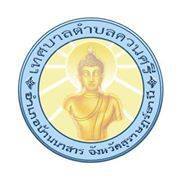 อำเภอ บ้านนาสาร  จังหวัดสุราษฎร์ธานีเดือน มีนาคม  พ.ศ.2567									 นายวรวิทย์  เนติบำรุง									ตำแหน่ง นิติกรปฏิบัติการ											    ผู้รายงาน	สำนักงานคณะกรรมการป้องกันและปราบปรามการทุจริตแห่งชาติ (สำนักงาน ป.ป.ช.) ได้ประกาศผลการประเมินคุณธรรมและความโปร่งใสในการดำเนินงานของหน่วยงานภาครัฐ (Integrity & Transparency Assessment : ITA) ประจำปีงบประมาณ พ.ศ. 2566 เมื่อวันที่ 10 สิงหาคม 2566 ทั้งนี้ เทศบาลตำบลควนศรี มีผลคะแนนการประเมิน92.43 ระดับผลการประเมินคือ ผ่านดี  ผลการประเมินอยู่ในลำดับที่ 1,047 ของหน่วยงานประเภทเทศบาลตำบล


	การประเมินคุณธรรมและความโปร่งใสในการดำเนินงานของหน่วยงานภาครัฐ (Integrity & Transparency Assessment : ITA)  หรือที่เรียกว่าการประเมิน ITA ถือเป็นเครื่องมือในการขับเคลื่อนนโยบายของรัฐเครื่องมือหนึ่ง     โดยเป็นเครื่องมือในเชิงบวกที่มุ่งพัฒนาระบบราชการไทยในเชิงสร้างสรรค์เพื่อให้หน่วยงานภาครัฐทั่วประเทศรับทราบถึงสถานะและปัญหาการดำเนินงานด้านคุณธรรมและความโปร่งใสขององค์กร ผลการประเมินที่ได้รับจะช่วยให้หน่วยงานภาครัฐสามารถนำไปใช้ในการปรับปรุงพัฒนาองค์กรให้มีประสิทธิภาพในการปฏิบัติงาน การให้บริการ สามารถอำนวยความสะดวกและตอบสนองต่อประชาชนได้ดียิ่งขึ้น ซึ่งถือเป็นการยกระดับมาตรฐานการดำเนินงานภาครัฐ ดังนั้น         การประเมิน ITA จึงมิได้เป็นเพียงการประเมินคุณธรรมและความโปร่งใสเพียงเท่านั้น แต่ยังเป็นการประเมินประสิทธิภาพการปฏิบัติงานและการให้บริการประชาชน เพื่อให้ทราบถึงช่องว่างของความไม่เป็นธรรมและความด้อยประสิทธิภาพ สำหรับนำไปจัดทำแนวทางมาตรการต่างๆ ในการป้องกันการทุจริตและประพฤติมิชอบในระบบราชการไทยต่อไป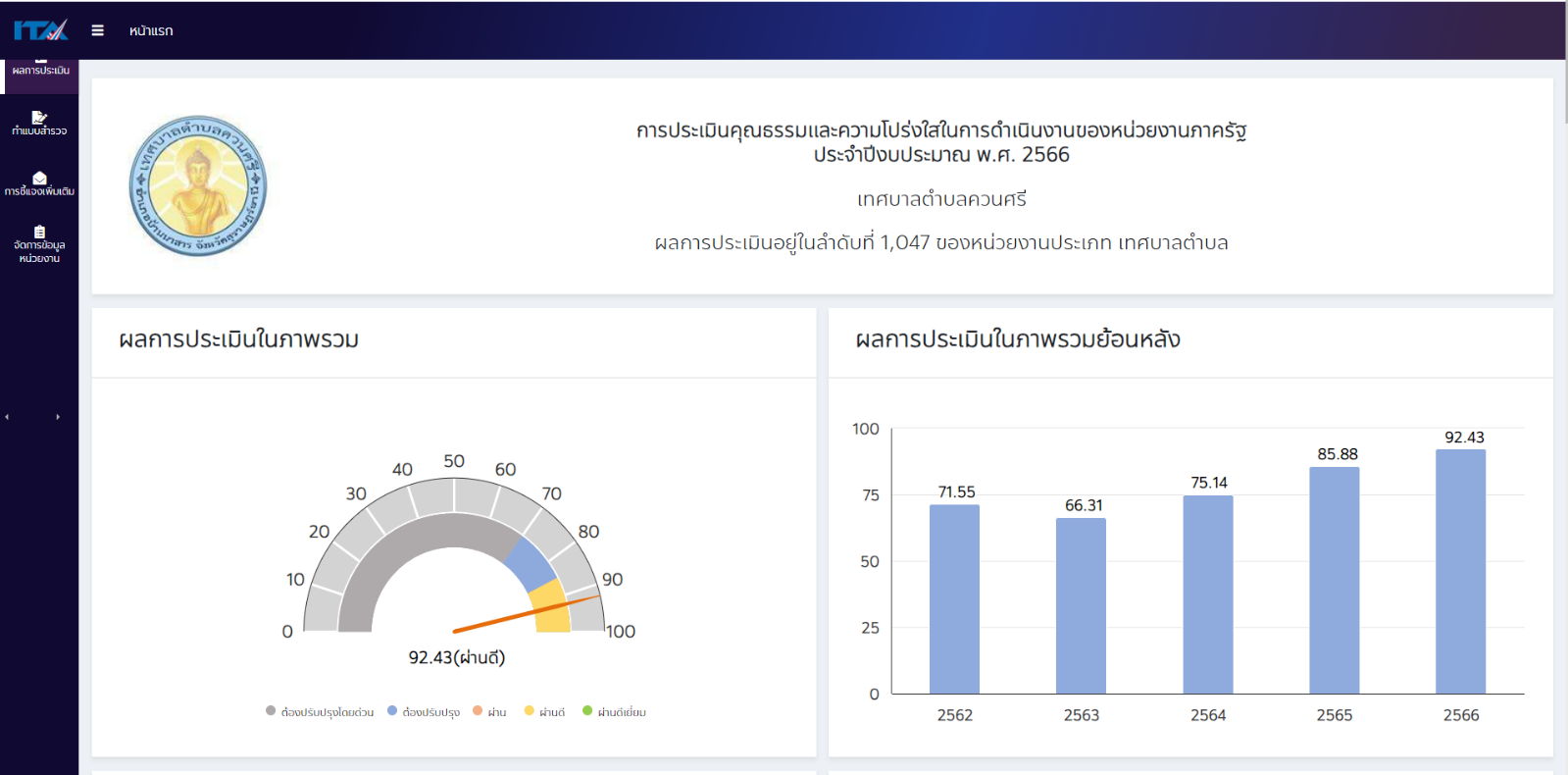 	การประเมิน ITA ถือเป็นเครื่องมือที่หน่วยงานภาครัฐได้สำรวจตนเอง เพื่อให้ได้รับทราบข้อมูลอันส่งผลให้เกิดความตระหนักและปรับปรุงการบริหารงานและกำกับดูแลการดำเนินงานให้มีประสิทธิภาพ  เกิดประโยชน์ต่อประชาชนและให้ความสำคัญกับด้านคุณธรรมและความโปร่งใสขององค์กรมากยิ่งขึ้น นอกจากนี้การประเมิน ITA ยังส่งผลให้เกิดการเปลี่ยนแปลงและพัฒนาการของหน่วยงานภาครัฐในทางปฏิบัติอย่างเห็นได้ชัด โดยเฉพาะอย่างยิ่งความตื่นตัวและหันมาให้ความสนใจต่อการพัฒนาแพลตฟอร์มอิเล็กทรอนิกส์ของตนเองให้ทันสมัยและน่าสนใจมากขึ้น ที่สำคัญคือส่งผลให้หน่วยงานมีการจัดการข้อมูลข่าวสารอย่างเป็นระบบระเบียบและเตรียมความพร้อมในการเปิดเผยข้อมูลต่อสาธารณะให้ได้รับทราบและส่งเสริมให้เกิดการตรวจสอบด้วย	นอกจากนี้ ในด้านประชาชนและสังคมไทยแล้ว การประเมิน ITA ถือเป็นเครื่องมือที่ทุกคนจะได้มีส่วนร่วมในการสะท้อนความคิดเห็นเพื่อนำไปสู่พัฒนาการบริหารงานภาครัฐ เพื่อให้ประชาชนคนไทยได้รับการบริการจากภาครัฐที่ดีขึ้นและยังส่งผลให้ประชาชนและสาธารณชนมีโอกาสได้มีส่วนร่วมกำกับติดตามและตรวจสอบการดำเนินงานของภาครัฐได้มากขึ้นอีกด้วยการประเมิน ITA ได้เริ่มดำเนินการมาตั้งแต่ปีงบประมาณ พ.ศ. 2556 และมีการพัฒนามาเป็นระยะโดยการประเมิน ITA ประจำปีงบประมาณ พ.ศ. 2566 นี้ นอกจากจะยังมีการประเมินอย่างต่อเนื่องกับปีที่ผ่านมาแล้ว ยังถือเป็นช่วงพัฒนาเครื่องมือการประเมิน ITA นี้ให้มีประสิทธิภาพในการยกระดับธรรมาภิบาล ความโปร่งใส และการป้องกันการทุจริตในหน่วยงานภาครัฐได้มากยิ่งขึ้น	(อ้างอิง : คู่มือการประเมินคุณธรรมและความโปร่งใสในการดำเนินงานของหน่วยงานภาครัฐ ประจำปีงบประมาณ พ.ศ. 2566, สำนักงานคณะกรรมการป้องกันและปราบปรามการทุจริตแห่งชาติ) หลักการพื้นฐานของการประเมิน ITA	ITA เป็นการประเมินคุณลักษณะด้านคุณธรรมและความโปร่งใส โดยใช้ข้อมูลครอบคลุมรอบด้าน เป็นเครื่องมือที่มีการเก็บข้อมูลรอบด้านและหลากหลายมิติ กำหนดระเบียบวิธีการประเมินผลที่เป็นไปตามหลักการทางสถิติและทางวิชาการเพื่อให้ผลการประเมินสามารถสะท้อนสุขภาวะขององค์กรในด้านคุณธรรมและความโปร่งใสได้อย่างแท้จริง โดยมีการเก็บข้อมูลจาก 3 ส่วน ดังนี้	1. แบบวัดการรับรู้ของผู้มีส่วนได้ส่วนเสียภายใน (Internal Integrity and Transparency Assessment : IIT) หรือแบบวัด IIT	 โดยเปิดโอกาสให้บุคลากรภาครัฐทุกระดับที่ปฏิบัติงานไม่น้อยกว่า 1 ปี ได้มีโอกาสสะท้อนและแสดงความคิดเห็นต่อคุณธรรมและความโปร่งใสของหน่วยงานตนเอง โดยสอบถามการรับรู้และความคิดเห็นใน 5 ตัวชี้วัด ได้แก่			ตัวชี้วัดที่ 1 การปฏิบัติหน้าที่  			ตัวชี้วัดที่ 2 การใช้งบประมาณ 		 	ตัวชี้วัดที่ 3 การใช้อำนาจ 		 	ตัวชี้วัดที่ 4 การใช้ทรัพย์สินของราชการ 		 	ตัวชี้วัดที่ 5 การแก้ไขปัญหาการทุจริต	2. แบบวัดการรับรู้ของผู้มีส่วนได้ส่วนเสียภายนอก(External Integrity and Transparency Assessment: EIT) หรือแบบวัด EIT	โดยเปิดโอกาสให้ผู้รับบริการหรือผู้มาติดต่อหน่วยงานภาครัฐในช่วงปีงบประมาณ พ.ศ. 2566  ได้มีโอกาสสะท้อนและแสดงความคิดเห็นต่อการดำเนินงานของหน่วยงานภาครัฐ โดยสอบถามการรับรู้และความคิดเห็นใน 3 ตัวชี้วัด ได้แก่		 	ตัวชี้วัดที่ 6 คุณภาพการดำเนินงาน  			ตัวชี้วัดที่ 7 ประสิทธิภาพการสื่อสาร 		 	ตัวชี้วัดที่ 8 การปรับปรุงระบบการทำงาน	3. แบบตรวจการเปิดเผยสาธารณะ (Open Data Integrity and Transparency Assessment : OIT) หรือ แบบวัด OIT	 เป็นการตรวจสอบระดับการเปิดเผยข้อมูลของหน่วยงานภาครัฐที่เผยแพร่ไว้ทางหน้าเว็บไซต์หลัก  ของหน่วยงาน แบ่งออกเป็น 2 ตัวชี้วัด ได้แก่ 		1. ตัวชี้วัดที่ 9 การเปิดเผยข้อมูล โดยมีตัวชี้วัดย่อย ได้แก่ 		 	ตัวชี้วัดย่อยที่ 9.1 ข้อมูลพื้นฐาน		 	ตัวชี้วัดย่อยที่ 9.2 การบริหารเงิน		 	ตัวชี้วัดย่อยที่ 9.3 การจัดซื้อจัดจ้าง 			ตัวชี้วัดย่อยที่ 9.4 การบริหารและพัฒนาทรัพยากรบุคคล 			ตัวชี้วัดย่อยที่ 9.5 การส่งเสริมความโปร่งใส		 2. ตัวชี้วัดที่ 10 การป้องกันการทุจริต มีตัวชี้วัดย่อย ได้แก่  			ตัวชี้วัดย่อยที่ 10.1 การดำเนินการเพื่อป้องกันการทุจริต		 	ตัวชี้วัดย่อยที่ 10.2 มาตรการส่งเสริมคุณธรรมและความโปร่งใส1.การคำนวณผลการประเมิน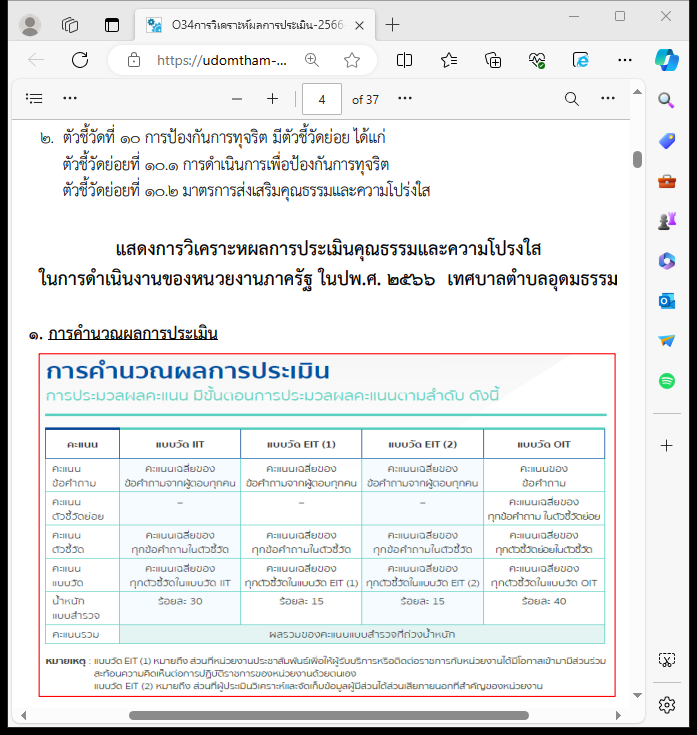 2. คะแนนและระดับผลการประเมิน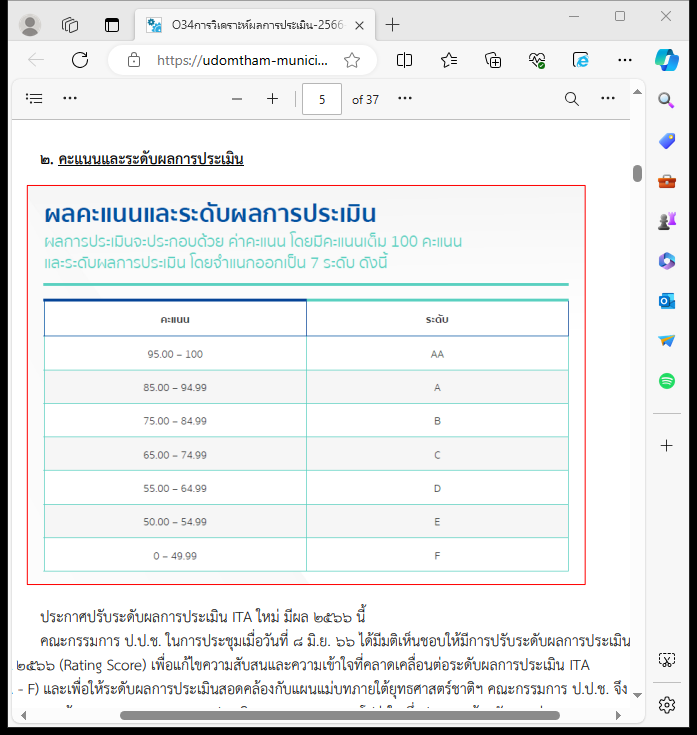 ประกาศปรับระดับผลการประเมิน ITA ใหม่ มีผล 2566 นี้        คณะกรรมการ ป.ป.ช. ในการประชุมเมื่อวันที่ 8 มิ.ย. 66 ได้มีมติเห็นชอบให้มีการปรับระดับผลการประเมิน ITA 2566 (Rating Score) เพื่อแก้ไขความสับสนและความเข้าใจที่คลาดเคลื่อนต่อระดับผลการประเมิน ITA (AA - F) และเพื่อให้ระดับผลการประเมินสอดคล้องกับแผนแม่บทภายใต้ยุทธศาสตร์ชาติฯ คณะกรรมการ ป.ป.ช. จึงเห็นชอบตามข้อเสนอของคณะกรรมการประเมินคุณธรรมและความโปร่งใส ซึ่งประกอบด้วยตัวแทนส่วนราชการระดับนโยบาย หน่วยงานกำกับติดตามการดำเนินงานตามมติคณะรัฐมนตรี และผู้ทรงคุณวุฒิ ให้มีการปรับ Rating Score ใหม่ โดยมีผลในการประกาศผลประเมิน ITA 2566 นี้การปรับเปลี่ยน Rating Score ในครั้งนี้ เป็นการปรับเปลี่ยนการจำแนกระดับในแต่ละช่วงคะแนน โดยไม่กระทบกับหลักเกณฑ์วิธีการคิดคะแนนที่กำหนดไว้เดิม	- หลักเกณฑ์การคิดคะแนน ITA จากแบบวัด IIT, EIT, OIT ยังคงยึดหลักการเดิม- โครงสร้างคะแนนและสัดส่วนน้ำหนักคะแนนของแต่ละข้อ/เครื่องมือ/ตัวชี้วัดยังคงเดิมเช่นกันดังนั้น ในกรณีที่หน่วยงานใดได้มีการกำหนดให้ผลการประเมิน ITA 2566 เป็นตัวชี้วัดหรือใช้ในการประเมินผลการปฏิบัติราชการ ยังคงสามารถใช้ "ค่าคะแนน ITA" ได้เช่นเดิม โดยไม่ต้องคำนึงถึงการจำแนกชื่อ Rating Score ใหม่ดาวน์โหลดประกาศปรับระดับผลการประเมิน ITA 2566 (Rating Score) ได้ที่https://www.nacc.go.th/.../20180831184638361/20230704162904


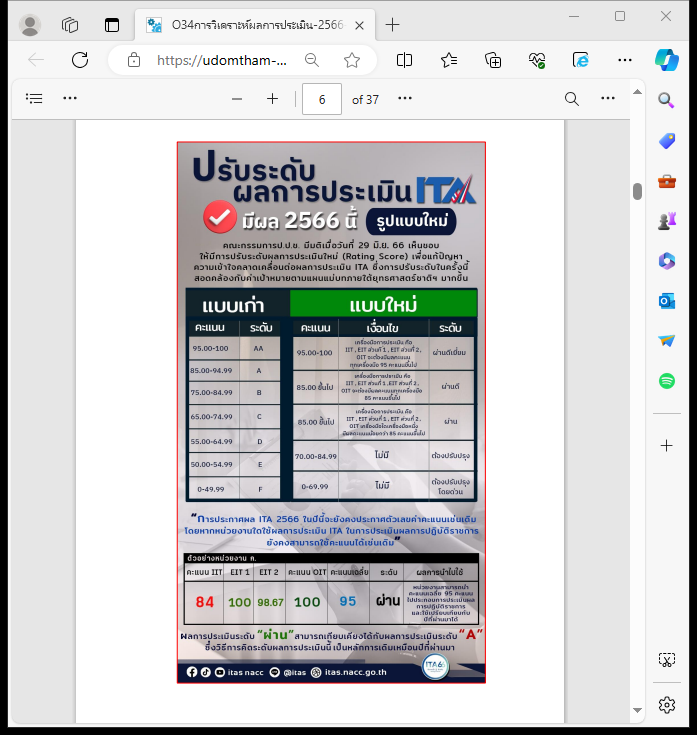 ผลการประเมินคุณธรรมและความโปร่งใสในการดำเนินงานของหน่วยงานภาครัฐ(Integrity & Transparency Assessment: ITA) ประจำปีงบประมาณ พ.ศ. 2566*************************************จากภาพประกอบ คือ ผลการประเมินคุณธรรมและความโปร่งใสในการดำเนินงานของหน่วยงานภาครัฐ(Integrity & Transparency Assessment : ITA) ประจำปีงบประมาณ พ.ศ. 2566 จากระบบ ITAS ซึ่งผู้รับผิดชอบ ได้นำคะแนนการประเมินในปีงบประมาณ พ.ศ. 2566 มาวิเคราะห์เพื่อกำหนดมาตรการในการยกระดับคะแนนคุณธรรมและความโปร่งใสในการดำเนินงานของหน่วยงานภาครัฐ (Integrity & Transparency Assessment :ITA) ประจำปีงบประมาณ พ.ศ. 2567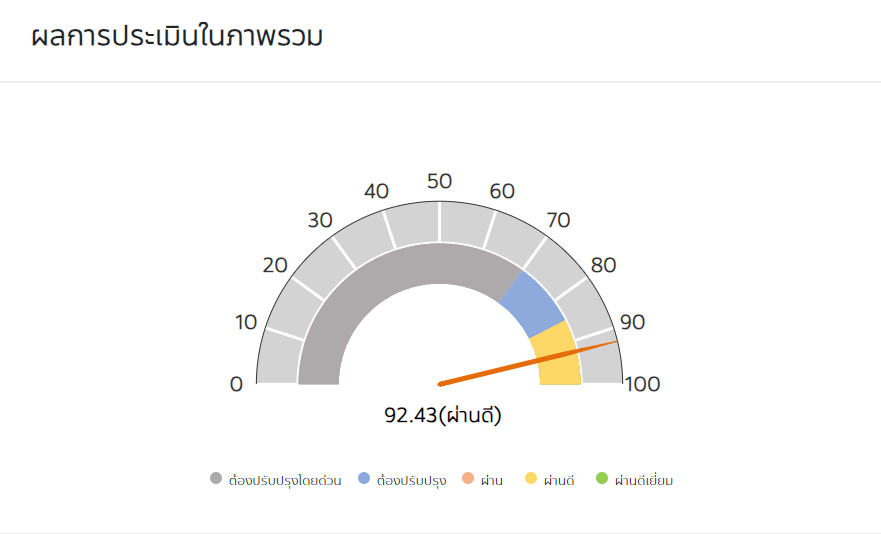 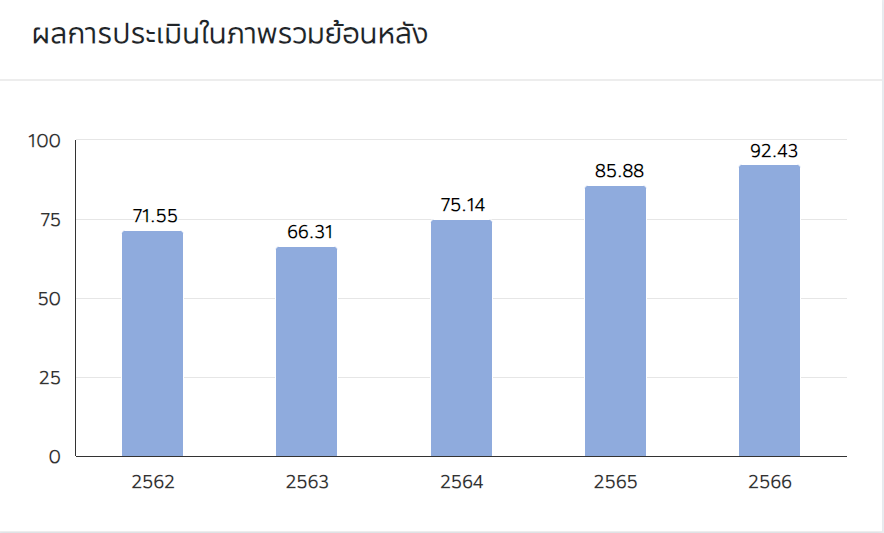 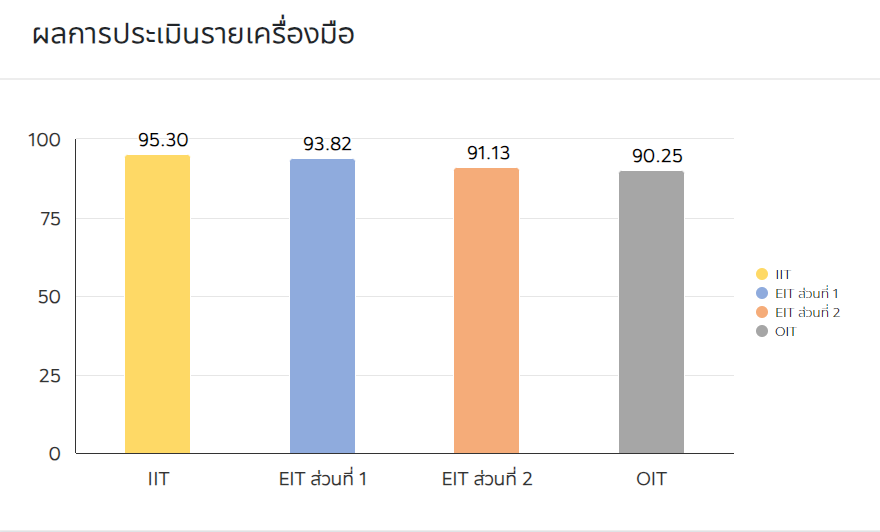 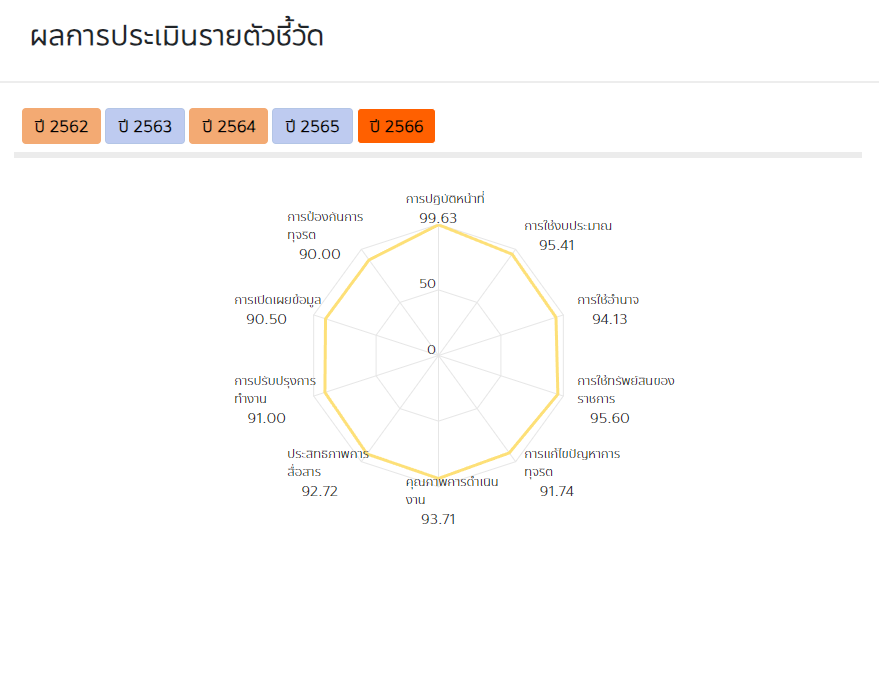 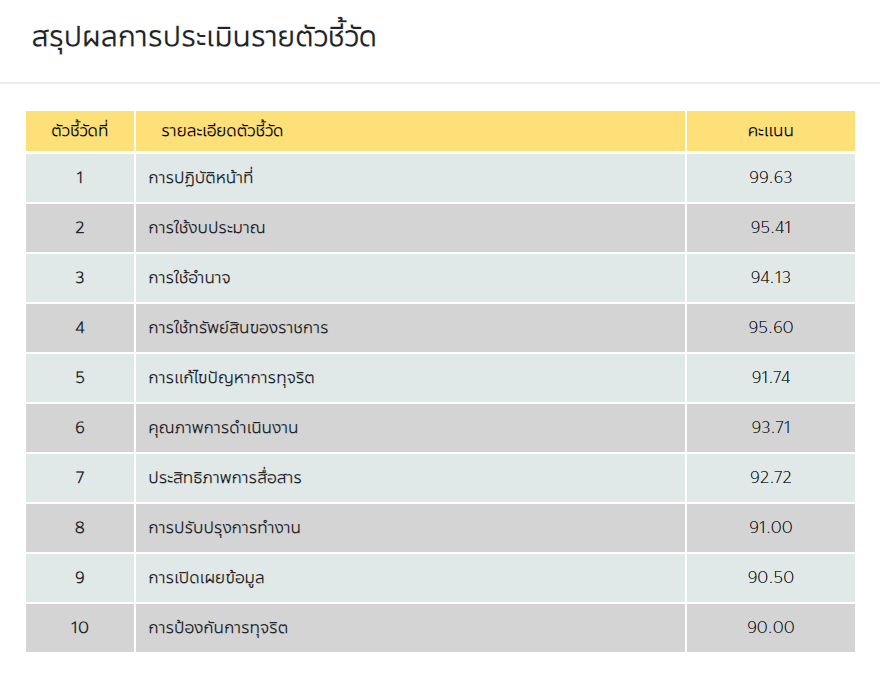 ข้อเสนอแนะ/หมายเหตุ (จาก คณะที่ปรึกษา ผู้ประเมิน ผ่านระบบ ITA) ประจำปีงบประมาณ พ.ศ. 2566ข้อเสนอแนะต่อผลการประเมินคุณธรรมและความโปร่งใสในการดำเนินงานของหน่วยงานภาครัฐ ประจำปีงบประมาณ พ.ศ. 2566 เทศบาลตำบลควนศรี โดยมีคะแนนในภาพรวมอยู่ที่  92.43 คะแนนข้อเสนอแนะสำหรับการประเมินตามแบบวัดการรับรู้ของผู้มีส่วนได้ส่วนเสียภายใน (Internal Integrity and Transparency Assessment: IIT)	    เทศบาลตำบลควนศรี ได้มีการดำเนินการตามตัวชี้วัดที่ 1 การปฏิบัติหน้าที่ ซึ่งได้คะแนนสูงสุด และตัวชี้วัดที่ 2 การใช้งบประมาณ, ตัวชี้วัดที่ 3 การใช้อำนาจ, ตัวชี้วัดที่ 4 การใช้ทรัพย์สินของราชการ, ตัวชี้วัดที่ 5 การแก้ปัญหาการทุจริต ผ่าน 85 คะแนนขึ้นไป ควรรักษามาตรฐานไว้ข้อเสนอแนะสำหรับการประเมินตามแบบวัดการรับรู้ของผู้มีส่วนได้ส่วนเสียภายนอก (External Integrity and Transparency Assessment: EIT)	    เทศบาลตำบลควนศรี ได้มีการดำเนินการตามตัวชี้วัดที่ 6 คุณภาพการดำเนินงาน ซึ่งได้คะแนนเฉลี่ยสูงสุด และตัวชี้วัดที่ 7 ประสิทธิภาพการสื่อสาร, ตัวชี้วัดที่ 8 การปรับปรุงการทำงาน ผ่าน 85 คะแนนขึ้นไป ควรรักษามาตรฐานไว้              ข้อเสนอแนะสำหรับการประเมินตามแบบวัดการเปิดเผยข้อมูลสาธารณะ (Open Data Integrity and Transparency Assessment: OIT)	เทศบาลตำบลควนศรี ควรพัฒนาและปรับปรุงการดำเนินการตามแบบวัดการเปิดเผยข้อมูลสาธารณะ (Open Data Integrity and Transparency Assessment: OIT) โดยผู้ตรวจประเมินมีข้อเสนอแนะต่อการประเมินที่ไม่ได้รับคะแนน ในประเด็นดังนี้           ข้อ o10 นโยบายคุ้มครองข้อมูลส่วนบุคคล (Privacy Policy) ของเว็บไซต์หน่วยงานเพื่อคุ้มครองข้อมูลส่วนบุคคลของผู้ใช้บริการทุกท่าน (Personal information) ที่ติดต่อเข้ามายังเว็บไซต์ของหน่วยงาน ซึ่งแสดงนโยบายคุกกี้เพียงอย่างเดียว ไม่ครอบคุลม ไม่นับเป็นนโยบายคุ้มครองข้อมูลส่วนบุคคล             ข้อ o14  คู่มือหรือมาตรฐานการปฏิบัติงาน เนื่องจากข้อมูลทั้งหมดที่หน่วยงานแนบมา ขาดองค์ประกอบที่ (2) สำหรับเจ้าหน้าที่หรือพนักงานตำแหน่งใด หน่วยงานต้องระบุตำแหน่งให้ชัดเจน ไม่สามารถระบุเป็นภาพรวมของข้าราชการ/เจ้าหน้าที่ทั้งหมดในองค์กรได้             ข้อ o30  การเปิดโอกาสให้เกิดการมีส่วนร่วม ขาดองค์ประกอบที่ (2) สรุปข้อมูลของผู้มีส่วนร่วมข้อหน่วยงานตอบไม่ครบองค์ประกอบกำหนด ขาดองค์ประกอบ (1) การจัดตั้งทีมให้คำปรึกษาตอบคำถามทางจริยธรรมหรือคณะทำงานขับเคลื่อนเรื่องจริยธรรม และขาดองค์ประกอบ (3) การฝึกอบรมที่มีการสอดแทรกสาระด้านจริยธรรมของเจ้าหน้าที่ของรัฐในหลักสูตร หรือ กิจกรรมเสริมสร้าง/ส่งเสริมจริยธรรมของหน่วยงานตารางเปรียบเทียบผลการประเมิน ปีงบประมาณ พ.ศ. 2562 - พ.ศ. 2566การวิเคราะห์ผลการประเมิน1. จากปีงบประมาณ พ.ศ.2565 เทศบาลตำบลควนศรี ได้รับผลการประเมินอยู่ในระดับ B (85.88 คะแนน) และในปีงบปราณ พ.ศ.2566 มีคะแนนเพิ่มขึ้น ที่ได้รับผลการประเมินอยู่ในระดับ ผ่านดี (92.43 คะแนน) คิดเป็นร้อยละ 7.63วิธีคิด นำคะแนนของปี พ.ศ.2566 มาลบกับคะแนนของปี พ.ศ. 2565 = 92.43 – 85.88 = 6.55        หาอัตรา เพิ่มขึ้น/ลดลง นำผลคะแนนที่ลบกันมาคูณด้วย 100 และหารด้วยคะแนน พ.ศ.2565         คะแนนปี พ.ศ.2566 มีคะแนนเพิ่มขึ้น จากปีพ.ศ.2565 = 7.63 %2.ตารางสรุปผลการประเมินประจำปีงบประมาณ พ.ศ.2566 (เทียบกับปีงบประมาณ พ.ศ.2565) ดังนี้รายงานผลการวิเคราะห์ผลการประเมิน ITA  ประจำปีงบประมาณ พ.ศ. 2566  ส่วนที่ ๑ ข้อมูลรายละเอียดการวิเคราะห์ผลการประเมิน ITA ประจำปีงบประมาณ พ.ศ. ๒๕๖๖แบบประเมินด้านกระบวนการปฏิบัติงานที่โปร่งใสและมีประสิทธิภาพ (Shopping List)ประเด็นที่ 1 กระบวนการปฏิบัติงานที่โปร่งใสและมีประสิทธิภาพ  และระดับผลคะแนนการประเมินวิเคราะห์บรรยายเชิงพรรณนาประเด็นประเด็น (1) กระบวนการปฏิบัติงานที่โปร่งใสและมีประสิทธิภาพ                       	เทศบาลตำบลควนศรี เลือกใช้การวิเคราะห์การประเมิน ITA ปี พ.ศ. 2566 รูปแบบบรรยายเชิงพรรณนา        โดยศึกษาวิเคราะห์ประเด็นกระบวนการปฏิบัติงานที่โปร่งใสและมีประสิทธิภาพ พิจารณาจากข้อคำถาม I1 เจ้าหน้าที่ของหน่วยงานท่าน ปฏิบัติหรือให้บริการแก่บุคคลภายนอก เป็นไปตามขั้นตอน  ครบถ้วน ถูกต้องแล้วเสร็จตามระยะเวลาที่กำหนด มากน้อยเพียงใด	ข้อเท็จจริงพบว่า เทศบาลตำบลควนศรี มีผลคะแนนในตัวชี้วัดด้านการปฏิบัติหน้าที่ อยู่ที่ 99.63 คะแนน โดยประกอบด้วยข้อคำถามจำนวน 6 ข้อคำถาม ตั้งแต่ข้อ I1 - I6 ซึ่งส่วนใหญ่มีคะแนนแต่ละข้ออยู่ที่ 100 ซึ่งตัวชี้วัดดังกล่าวเกี่ยวกับการใช้งบประมาณ เมื่อพิจารณาจากบริบทและสภาพแวดล้อมในการปฏิบัติงานจะพบว่า  เทศบาลตำบลควนศรี   มีการปฏิบัติงานที่ดีเยี่ยม รักษามาตรฐานการปฏิบัติหรือให้ดียิ่งๆขึ้น  รวมถึงให้พัฒนาประสิทธิภาพของการทำงานอย่างต่อเนื่อง บุคลากรส่วนใหญ่ยังเชื่อมั่น และแสดงความไว้วางใจที่มีต่อการบริหารงานของผู้บริหารที่มุ่งสู่การป้องกันและปราบปรามการทุจริตอย่างมีประสิทธิผล  ถือเป็นการดำเนินการในเรื่องของกระบวนการปฏิบัติงานที่โปร่งใสและมีประสิทธิภาพ	   เทศบาลตำบลควนศรี จึงกำหนดมาตรการในการยกระดับกระบวนการปฏิบัติงานที่โปร่งใสและมีประสิทธิภาพ ประจำปีของหน่วยงาน ให้สอดคล้องกับ ข้อ o12 – O14 และจัดทำรายงานความก้าวหน้าในการดำเนินงานประจำปี และส่งเสริมให้บุคลากรในหน่วยงานมีส่วนร่วมในการปฏิบัติงานและบริการให้กับประชาชนที่มาติดต่อได้อย่างรวดเร็วและเป็นไปตามขั้นตอน รวมทั้งแก้ไขคู่มือหรือมาตรฐานการปฏิบัติงานให้ถูกต้องครบถ้วนมากขึ้น เป็นต้น      2. แบบประเมินการให้บริการและระบบ E-Ser (Shopping List)
ประเด็นที่ 2 การให้บริการและระบบ  E-Service และระดับผลคะแนนการประเมินวิเคราะห์บรรยายเชิงพรรณนาประเด็นประเด็น (2) การให้บริการและระบบ  E-Service	เทศบาลตำบลควนศรี เลือกใช้การวิเคราะห์การประเมิน ITA ปี พ.ศ. 2566 รูปแบบบรรยายเชิงพรรณนา โดยศึกษาวิเคราะห์ประเด็นการให้บริการและระบบ  E-Service พิจารณาจากข้อคำถาม E11 การปฏิบัติหรือการให้บริการของเจ้าหน้าที่ดีขึ้นกว่าที่ผ่านมา มากน้อยเพียงใด	ข้อเท็จจริงพบว่า เทศบาลตำบลควนศรี มีผลคะแนนในตัวชี้วัดด้านประสิทธิภาพการสื่อสาร เฉลี่ยอยู่ที่ 92.72คะแนน โดยประกอบด้วยข้อคำถามจำนวน 3 ข้อคำถาม ตั้งแต่ข้อ I1 ถึง ข้อ I3 ซึ่งมีคะแนนข้อในแต่ละรายข้อสูงกว่า 95 คะแนน ซึ่งตัวชี้วัดดังกล่าวเกี่ยวกับการให้บริการ ทั้งนี้เมื่อพิจารณาจากบริบทและสภาพแวดล้อมในการปฏิบัติงานจะพบว่าหน่วยงานเทศบาลตำบลควนศรี มีการปฏิบัติงานและการให้บริการที่ดีเยี่ยม ควรรักษามาตรฐานไว้และควรพัฒนาประสิทธิภาพของการทำงานอย่างต่อเนื่อง การกระจายอำนาจในการตัดสินใจ โดยมอบอำนาจในการตัดสินใจให้กับข้าราชการที่ให้บริการ ในการวิเคราะห์ แก้ปัญหาการระดมสมอง และการสร้างบรรยากาศในการปฏิบัติราชการที่แตกต่างกันตามความเหมาะสมเพื่อให้การปฏิบัติราชการเป็นไปด้วยความรวดเร็วและคล่องตัว เพื่อให้ประชาชนได้รับความพึงพอใจสูงสุด	เทศบาลตำบลควนศรี จึงได้กำหนดมาตรการในการรักษาระดับการให้บริการ โดยการแก้ไขปัญหาเฉพาะหน้าจากความต้องการที่หลากหลายของประชาชนนั้น ในทางปฏิบัติจำเป็นต้องอาศัยความเชี่ยวชาญพิเศษของข้าราชการผู้ให้บริการในการแก้ไข  ดังนั้นผู้บริหารของหน่วยงานราชการจำเป็นที่จะต้องกระจายอำนาจให้กับข้าราชการผู้ให้บริการ ซึ่งเป็นผู้ที่มีปฏิสัมพันธ์ในการให้บริการกับประชาชน  เพื่อให้ข้าราชการผู้ให้บริการสามารถตอบสนองความต้องการของประชาชนแต่ละคนที่แตกต่างกันในช่วงเวลาที่สำคัญ  1) เป็นการสร้างความพึงพอใจให้กับข้าราชการผู้ให้บริการ 2) เป็นการสร้างความพึงพอใจให้กับประชาชน 3) รู้ความต้องการของประชาชน และ                 4) เป็นการลดค่าใช้จ่ายทางด้านข้าราชการผู้ให้บริการในกรณีตำแหน่งงานไม่เหมาะสม สอดคล้องกับ ข้อ o15 – O18 และ O30 3) แบบประเมินช่องทางและรูปแบบการประชาสัมพันธ์เผยแพร่ข้อมูลข่าวสารภาครัฐ (Shopping List)ประเด็นที่ 3  ช่องทางและรูปแบบการประชาสัมพันธ์เผยแพร่ข้อมูลข่าวสารภาครัฐ และระดับผลคะแนนวิเคราะห์บรรยายเชิงพรรณนาประเด็น (3) ช่องทางและรูปแบบการประชาสัมพันธ์เผยแพร่ข้อมูลข่าวสารภาครัฐสรุปประเด็น ช่องทางและรูปแบบการประชาสัมพันธ์เผยแพร่ข้อมูลข่าวสารภาครัฐ	เทศบาลตำบลควนศรี เลือกใช้การวิเคราะห์การประเมิน ITA ปี พ.ศ. 2566 รูปแบบบรรยายเชิงพรรณนา โดยศึกษาวิเคราะห์ประเด็นช่องทางและรูปแบบการประชาสัมพันธ์เผยแพร่ข้อมูลข่าวสารภาครัฐ พิจารณาจากข้อคำถาม E6 หน่วยงานมีช่องทางเผยแพร่ข้อมูลข่าวสาร ที่สามารถเข้าถึงได้ง่าย มากน้อยเพียงใด	ข้อเท็จจริงพบว่า เทศบาลตำบลควนศรี มีผลคะแนนในตัวชี้วัดด้านการเปิดเผยข้อมูล อยู่ที่ 90.50 คะแนน     ข้อ E6 หน่วยงานมีช่องทางเผยแพร่ข้อมูลข่าวสาร ที่สามารถเข้าถึงได้ง่าย มากน้อยเพียงใด อยู่ที่ 93.91 คะแนน ซึ่งตัวชี้วัดดังกล่าวเกี่ยวกับเผยแพร่ข้อมูลข่าวสาร ที่สามารถเข้าถึงได้ง่าย ทั้งนี้เมื่อพิจารณาจากบริบทและสภาพแวดล้อมในการปฏิบัติงานจะพบว่า เทศบาลตำบลควนศรีที่ได้มีการจัดตั้งศูนย์ข้อมูลข่าวสารของราชการ ควรมีการมอบหมายให้ส่วนงานภายในหน่วยงานรับผิดชอบการดูแลและพัฒนาศูนย์ข้อมูลข่าวสารของราชการ เช่น มอบหมายให้ส่วนประชาสัมพันธ์ของหน่วยงาน เป็นต้น แบ่งกระจายออกไปตามส่วนงานต่าง ๆ และมอบหมายเจ้าหน้าที่ที่มีความรู้ ความเข้าใจในหน่วยงานรับผิดชอบโดยตรง สำหรับเจ้าหน้าที่ประจำศูนย์ข้อมูลข่าวสารของราชการนั้น มีคุณสมบัติ ดังต่อไปนี้	(1) ผ่านการอบรมหรือมีความรู้เกี่ยวกับพระราชบัญญัติข้อมูลข่าวสารของราขการ พ.ศ. 2540 หรือกฎหมายที่เกี่ยวข้องกับการส่งเสริมสิทธิการรับรู้ข้อมูลข่าวสารของประชาชน	 (2) มีมนุษย์สัมพันธ์ที่ดี มีจิตใจในการให้บริการ 	 (3) สามารถประสานงานกับฝ่ายต่าง ๆ ได้เป็นอย่างดี	 (4) มีความสามารถในการจัดระบบแฟ้มข้อมูล หรือจัดทำดัชนีรายการข้อมูลข่าวสารของราชการตามที่กฎหมายกำหนดไว้ได้	 (5) สามารถนำข้อมูลข่าวสารของราชการจากฝ่ายต่าง ๆ มาพัฒนาให้ดียิ่งๆขึ้น และเป็นปัจจุบัน	 (6) รู้จักและสามารถประยุกต์ใช้ช่องทางการเผยแพร่ข้อมูลข่าวสารของราชการได้อย่างเหมาะสม	 (7) สามารถนำเทคโนโลยีมาประยุกต์ใช้ในการจัดเก็บรักษา และเผยแพร่ข้อมูลข่าวสารของราชการได้        	 (8) สามารถปฏิบัติหน้าที่ประจำศูนย์ข้อมูลข่าวสารของราชการได้อย่างต่อเนื่อง		ดังนั้น เทศบาลตำบลควนศรีจึงกำหนดมาตรการในการยกระดับ โดยการจัดให้มีศูนย์ข้อมูลข่าวสารอิเล็กทรอนิกส์ของราชการ ช่องทาง Facebook สื่อสิ่งพิมพ์ ในลักษณะของการนำเสนอข้อมูล ประกาศ คำสั่ง และเปิดให้แสดงความคิดเห็นได้ แต่ยังมีปัจจัยที่อาจจะกระทบกับการรักษามาตรฐานการปฏิบัติงานคือ ปัจจัยด้านระยะเวลา กระบวนการและขั้นตอนการให้บริการ ช่องทางการให้บริการ เจ้าหน้าที่ผู้ให้บริการสิ่งอำนวยความสะดวก วัสดุอุปกรณ์และเทคโนโลยี งบประมาณ ลักษณะของข้อมูลข่าวสาร นโยบายของผู้บริหารท้องถิ่น และความสามารถในการเข้าถึงข้อมูลข่าวสารของผู้รับสาร ซึ่งมีแนวทางในการพัฒนาคุณภาพโดยการตรวจสอบและกลั่นกรองข้อมูล การวางแผนงาน การประสานงานการปรับเปลี่ยนขั้นตอนและกระบวนการทำงาน การเตรียมความพร้อมของเจ้าหน้าที่ การส่งเสริม และพัฒนาทักษะความสามารถของเจ้าหน้าที่ นำเทคโนโลยีข้ามาช่วยในการปฏิบัติงาน ให้มีวัสดุอุปกรณ์ และเครื่องมือ  เครื่องใช้  และการสร้างความรู้ความเข้าใจที่ตรงกันในกระบวนการทำงาน ระหว่างผู้บริหารท้องถิ่นหัวหน้าส่วนราชการ และเจ้าหน้าที่ผู้ปฏิบัติงานโดยสอดคล้องกับข้อ O1 – O3 และ O5 – O10       4) แบบประเมินกระบวนการกำกับดูแล (Shopping List)ประเด็นที่ 4  กระบวนการกำกับดูแลการใช้ทรัพย์สินของราชการ และระดับผลคะแนนวิเคราะห์บรรยายเชิงพรรณนาประเด็น ประเด็น (4) กระบวนการกำกับดูแลการใช้ทรัพย์สินของราชการประเด็น กระบวนการกำกับดูแลการใช้ทรัพย์สินของราชการ	เทศบาลตำบลควนศรี เลือกใช้การวิเคราะห์การประเมิน ITA ปี พ.ศ. 2566 รูปแบบบรรยายเชิงพรรณนา โดยศึกษาวิเคราะห์ประเด็นกระบวนการกำกับดูแลการใช้ทรัพย์สินของราชการ พิจารณาจากข้อคำถาม I19 ท่านรู้แนวปฏิบัติของหน่วยงานของท่านเกี่ยวกับการใช้ทรัพย์สินของราชการที่ถูกต้อง มากน้อยเพียงใด	ข้อเท็จจริงพบว่า เทศบาลตำบลควนศรี มีผลคะแนนในตัวชี้วัดด้านการใช้ทรัพย์สินของราชการ อยู่ที่ 95.60 คะแนน ข้อ I19 อยู่ที่ 90.07 คะแนน ซึ่งตัวชี้วัดดังกล่าวเกี่ยวกับการใช้ทรัพย์สินของราชการที่ถูกต้อง ทั้งนี้เมื่อพิจารณาจากบริบทและสภาพแวดล้อมในการปฏิบัติงานจะพบว่า หน่วยงานเทศบาลตำบลควนศรีการรักษาและใช้ทรัพย์สินของทางราชการอย่างประหยัด และไม่เบียดบังทรัพย์สินของทางราชการเพื่อประโยชน์ส่วนตนหรือผู้อื่น ข้าราชการ ลูกจ้างประจำ พนักงานราชการ และเจ้าหน้าที่ของเทศบาลตำบลควนศรี จะต้องไม่ใช้ทรัพย์สินของทางราชการเพื่อประโยชน์ส่วนตนหรือผู้อื่น จนเป็นเหตุให้เทศบาลตำบลควนศรีเสียหายหรือเสียประโยชน์ เช่น การใช้วัสดุและเครื่องใช้สำนักงานต่าง ๆ ในเรื่องอื่นที่ไม่ใช่งานราชการ หรือนำกลับไปใช้เป็นการส่วนตัว เช่น กระดาษ ซองจดหมาย เทปใส ที่เย็บกระดาษ โทรศัพท์ เครื่องคิดเลข กรรไกร ไม้บรรทัด ฯลฯ หรือการใช้เครื่องคอมพิวเตอร์ เครื่องพิมพ์ เครื่องถ่ายเอกสาร ในประโยชน์ส่วนตัว ไม่ใช่งานราชการ การใช้รถราชการส่วนกลางไปใช้ส่วนตัว หรือทำภารกิจงานของตนเองที่ไม่ใช่งานราชการ  การใช้โทรศัพท์และโทรศัพท์เคลื่อนที่เพื่อประโยชน์ส่วนตัว การใช้ไฟฟ้าและน้ำประปาเพื่อประโยชน์ส่วนตัวจนเกินสมควร การใช้บุคลากรให้ทำธุระส่วนตัวให้แทน ทั้งในและนอกเวลาราชการ	ดังนั้น เทศบาลตำบลควนศรีจึงกำหนดมาตรการในการยกระดับการใช้ทรัพย์สินทางราชการ โดยการออกเป็นบทลงโทษโดยให้ผู้บริหารประกาศใช้หรือออกเป็นมาตราการในการใช้ทรัพย์สินทางราชการ การยืมหรือนำพัสดุไปใช้ในกิจการซึ่งมิใช่เพื่อประโยชน์ของทางราชการจะกระทำมิได้ ผู้ยืมพัสดุจะต้องนำพัสดุมาส่งคืนในสภาพที่ใช้การได้เรียบร้อย หากเกิดการชำรุดเสียหาย หรือใช้การไม่ได้หรือสูญหายไป ให้ผู้ยืมจัดการซ่อมแซมแก้ไขให้คงสภาพเดิมโดยเสียค่าใช้จ่ายของตนเอง หรือชดใช้เป็นพัสดุประเภท ชนิด ขนาด ลักษณะ และคุณภาพอย่างเดียวกัน หรือชดใช้เป็นเงินตามราคาที่เป็นอยู่ในขณะยืม ตามหลักเกณฑ์ที่กำหนด หากเป็นพัสดุประเภทใช้สิ้นเปลืองผู้ยืมจะต้องจัดหาพัสดุเป็นประเภท ชนิด และปริมาณเช่นเดียวกันส่งคืนให้หน่วยงานของรัฐผู้ให้ยืมสอดคล้องกับ ข้อ o34 – O35        5) แบบประเมินกระบวนสร้างความโปร่งใสในการใช้งบประมาณ และการจัดซื้อจัดจ้าง (Shopping List)ประเด็นที่ 5 กระบวนการสร้างความโปร่งใสในการใช้งบประมาณและการจัดซื้อจัดจ้าง ระดับผลคะแนนวิเคราะห์บรรยายเชิงพรรณนาประเด็น ประเด็น (5) กระบวนการสร้างความโปร่งใสในการใช้งบประมาณและการจัดซื้อจัดจ้างประเด็น กระบวนการสร้างความโปร่งใสในการใช้งบประมาณและการจัดซื้อจัดจ้าง	เทศบาลตำบลควนศรี เลือกใช้การวิเคราะห์การประเมิน ITA ปี พ.ศ. 2566 รูปแบบบรรยายเชิงพรรณนา โดยศึกษาวิเคราะห์ประเด็นกระบวนการสร้างความโปร่งใสในการใช้งบประมาณและการจัดซื้อจัดจ้าง พิจารณาจากข้อคำถาม I7 ท่านทราบข้อมูลเกี่ยวกับงบประมาณของหน่วยงานหรือของส่วนงานที่ท่านปฏิบัติหน้าที่ มากน้อยเพียงใด	ข้อเท็จจริงพบว่า  เทศบาลตำบลควนศรีมีผลคะแนนในตัวชี้วัดด้านการใช้งบประมาณอยู่ที่ 95.41 คะแนน มีข้อ i8 ท่านเคยเข้าไปมีส่วนร่วมในกระบวนการงบประมาณ มากน้อยเพียงใดได้คะแนนเพียง 85.63 คะแนน ซึ่งตัวชี้วัดดังกล่าวเกี่ยวกับการมีส่วนร่วมในการจัดทำงบประมาณ ทั้งนี้เมื่อพิจารณาจากบริบทและสภาพแวดล้อมในการปฏิบัติงานจะพบว่า เทศบาลตำบลควนศรีเรื่องการมีส่วนร่วมในการจัดทำงบประมาณ ควรที่จะยกระดับและพัฒนาประสิทธิภาพของการทำงานอย่างต่อเนื่อง เทศบาลตำบลควนศรีส่วนใหญ่ยังไม่ได้นำแนวทางเกี่ยวกับระบบงบประมาณแบบมีส่วนร่วมมาใช้ในการปฏิบัติงานเท่าที่ควร จะจัดให้มีเพียง “ประชาพิจารณ์”ซึ่งเสมือนเปิดโอกาสให้ประชาชนมีส่วนร่วมแต่ในความเป็นจริงเป็นการรับฟังความคิดเห็นช่วงท้ายของการตัดสินใจเท่านั้น	ดังนั้น เทศบาลตำบลควนศรี จึงกำหนดมาตรการในการยกระดับกระบวนการสร้างความโปร่งใสในการใช้งบประมาณและการจัดซื้อจัดจ้าง โดยจัดทำข้อมูลรายละเอียดแผนการใช้จ่ายงบประมาณประจำปีของหน่วยงาน สอดคล้องกับตัวชี้วัดที่ 9 ข้อ o18 และจัดทำรายงานความก้าวหน้าในการดำเนินงานตามแผนการใช้จ่ายงบประมาณประจำปี สอดคล้องกับตัวชี้วัดที่ 9 ข้อ o19 มีการจัดทำผลการดำเนินงานตามแผนการใช้จ่ายงบประมาณประจำปีสอดคล้องกับตัวชี้วัดที่ 9 ข้อ o20 จัดทำข้อมูลรายละเอียดแผนการจัดซื้อจัดจ้างหรือแผนการจัดหาพัสดุตามที่หน่วยงานจะต้องดำเนินการตามพระราชบัญญัติการจัดซื้อจัดจ้างและการบริหารพัสดุภาครัฐ พ.ศ. 2560 สอดคล้องกับตัวชี้วัดที่ 9 ข้อ o21 – o23 จัดทำรายงานผลการจัดซื้อจัดจ้างหรือจัดหาพัสดุประจำปีของหน่วยงาน สอดคล้องกับตัวชี้วัดที่ 9       ข้อ o24 และเผยแพร่ประชาสัมพันธ์แผนการใช้จ่ายงบประมาณประจำปี แผนการจัดซื้อจัดจ้างหรือแผนการจัดหาพัสดุให้บุคลากรในหน่วยงานทราบ และส่งเสริมให้บุคลากรในหน่วยงานมีส่วนร่วมในการตรวจสอบโดยการจัดประชุมชี้แจง จัดทำหนังสือเวียน เผยแพร่บนเว็บไซต์หลักของหน่วยงาน และแจ้งให้ประชาชุมเข้ามามีส่วนในการรับรู้การใช้งบประมาณ เป็นต้น        6) ข้อคำถามกระบวนสร้างความโปร่งใสในการใช้งบประมาณ และการจัดซื้อจัดจ้าง (Shopping List)ประเด็นที่ 6 กระบวนการควบคุม ตรวจสอบการใช้อำนาจและการบริหารงานบุคคล และระดับผลคะแนนวิเคราะห์บรรยายเชิงพรรณนาประเด็น  ประเด็น (6) กระบวนการควบคุมตรวจสอบการใช้อำนาจและการบริหารงานบุคคลประเด็น กระบวนการควบคุมตรวจสอบการใช้อำนาจและการบริหารงานบุคคล	เทศบาลตำบลควนศรี เลือกใช้การวิเคราะห์การประเมิน ITA ปี พ.ศ. 2566 รูปแบบบรรยายเชิงพรรณนา โดยศึกษาวิเคราะห์ประเด็นกระบวนการสร้างความโปร่งใสในการใช้งบประมาณและการจัดซื้อจัดจ้าง พิจารณาจากข้อคำถาม I27  ท่านทราบเกี่ยวกับมาตรฐานทางจริยธรรมหรือประมวลจริยธรรมสำหรับเจ้าหน้าที่ของหน่วยงานท่าน มากน้อยเพียงใด	ข้อเท็จจริงพบว่า  เทศบาลตำบลควนศรี มีผลคะแนนในตัวชี้วัดด้านการใช้อำนาจ อยู่ที่ 94.13 คะแนน มีเพียงข้อ I27 หน่วยงานของท่านทราบเกี่ยวกับมาตรฐานทางจริยธรรมหรือประมวลจริยธรรมสำหรับเจ้าหน้าที่ของหน่วยงานท่าน ได้คะแนนเพียง 80.20 คะแนน ซึ่งตัวชี้วัดดังกล่าวเกี่ยวกับมาตรฐานทางจริยธรรมหรือประมวลจริยธรรมสำหรับเจ้าหน้าที่ของหน่วยงาน ทั้งนี้เมื่อพิจารณาจากบริบทและสภาพแวดล้อมในการปฏิบัติงานจะพบว่า เทศบาลตำบลควนศรีเรื่องการใช้อำนาจของผู้บังคับบัญชาของตนเอง ในประเด็นที่เกี่ยวข้องกับการมอบหมายงาน การประเมินผลการปฏิบัติงาน การคัดเลือกบุคลากรเพื่อให้สิทธิประโยชนต่าง ๆ ซึ่งจะต้องเป็นไปอย่างเป็นธรรมและไม่เลือกปฏิบัติ รวมไปถึงการใช้อำนาจสั่งการให้ผู้ใต้บังคับบัญชาทำในธุระส่วนตัวของผู้บังคับบัญชา หรือทำในสิ่งที่ไม่ถูกต้อง นอกจากนี้ยังประเมินเกี่ยวกับกระบวนการบริหารงานบุคคลที่อาจเกิดการแทรกแซงจากผู้มีอำนาจ การซื้อขายตำแหน่งหรือการเอื้อผลประโยชน์ให้กลุ่มหรือพวกพ้อง ผู้บังคับบัญชามีมาตราการในการป้องกันโดยมีการออกคำสั่งแบ่งงานให้เป็นสัดส่วนและไม่มีการใช้อำนาจในทางที่ไม่ควร	ดังนั้น เทศบาลตำบลควนศรีจึงกำหนดมาตรการในการยกระดับ การใช้อำนาจโดยนำหลักการประเมินตนเอง (Self-Assessment) มาปรับใช้เพื่อให้ทราบจุดแข็ง และโอกาสในการปรับปรุง (Opportunity for Improvement : OFI) พร้อมปรับปรุงกระบวนงานตามมาตรฐานการดำเนินงานอย่างโปร่งใส ตรวจสอบได้ และมีธรรมาภิบาล ภายใต้ตัวชี้วัดที่กำหนด และนำแนวคิดที่ใช้ในการยกระดับคุณธรรมและความโปร่งใสในการดำเนินงาน ยึดกรอบแนวคิดหลักสำคัญ 3 ประการ คือ (1) Systematic ความเป็นระบบของกระบวนการ ที่ทำให้การดำเนินการนั้นเป็นไปได้อย่างชัดเจน มีเข็มมุ่งและสอดคล้องกันทั่วทั้งองค์กร (2) Sustainable การแสดงให้เห็นถึงความมุ่งมั่น มุ่งเน้นการนำกระบวนการที่วางไว้อย่างเป็นระบบไปสู่การปฏิบัติอย่างสม่ำเสมอ ทั่วถึง เพื่อนำไปสู่ความยั่งยืนขององค์กร และ (3) Measurableการกำหนดตัวชี้วัดเพื่อให้ได้คำตอบ การควบคุม ติดตาม และประเมินผลการดำเนินงาน เพื่อการปรับปรุงพัฒนาอย่างต่อเนื่องและยั่งยืน สอดคล้องกับ ข้อ o23 – O26 และ O39- O417) กลไกและมาตรการในการแก้ไขและป้องกันการทุจริต (Shopping List)ประเด็นที่ 7 กลไกและมาตรการในการแก้ไขและป้องกันการทุจริตภายในหน่วยงาน
วิเคราะห์บรรยายเชิงพรรณนาประเด็น  ประเด็น (7) กลไกและมาตรการในการแก้ไขและป้องกันการทุจริตภายในหน่วยงานประเด็น กระบวนการควบคุมตรวจสอบการใช้อำนาจและการบริหารงานบุคคล	เทศบาลตำบลควนศรี เลือกใช้การวิเคราะห์การประเมิน ITA ปี พ.ศ. 2566 รูปแบบบรรยายเชิงพรรณนา โดยศึกษาวิเคราะห์ประเด็นกระบวนการสร้างความโปร่งใสในการใช้งบประมาณและการจัดซื้อจัดจ้าง พิจารณาจากข้อคำถาม I29  หากท่านพบเห็นการทุจริตที่เกิดขึ้นในหน่วยงาน ท่านมั่นใจที่จะแจ้งให้ข้อมูล หรือร้องเรียนต่อส่วนงานที่เกี่ยวข้องได้ มากน้อยเพียงใด	ข้อเท็จจริงพบว่า  เทศบาลตำบลควนศรี มีผลคะแนนในตัวชี้วัดด้านการป้องกันการทุจริตอยู่ที่ 90.00 คะแนน มีเพียงข้อ I29 หน่วยงานของท่าน มีการนำผลการประเมิน ITA ไปปรับปรุงการทำงาน เพื่อป้องกันการทุจริตในหน่วยงาน ได้คะแนนเพียง 89.00 คะแนน ซึ่งตัวชี้วัดดังกล่าวเกี่ยวกับการนำผลการประเมิน ITA ไปปรับปรุงการทำงาน ทั้งนี้เมื่อพิจารณาจากบริบทและสภาพแวดล้อมในการปฏิบัติงานจะพบว่า เทศบาลตำบลควนศรีได้มีการปรับปรุงพัฒนาตนเองในด้านคุณธรรมและความโปร่งใสเพื่อให้เกิดธรรมาภิบาลในหน่วยงานภาครัฐมีการดำเนินงานที่มุ่งให้เกิดประโยชน์ต่อประชาชนและส่วนรวมเป็นสำคัญ และลดโอกาสที่จะเกิดการทุจริตและประพฤติมิชอบในหน่วยงานภาครัฐ ส่งผลให้หน่วยงานภาครัฐบรรลุตามเป้าหมาย	ดังนั้น เทศบาลตำบลควนศรี จึงกำหนดมาตรการในการยกระดับนเกี่ยวกับการปฏิบัติหน้าที่การใช้จ่ายงบประมาณและทรัพย์สินของราชการ โดยยึดระเบียบปฏิบัติและกฎหมายที่เกี่ยวข้องรวมทั้งหลักการมีส่วนร่วมของประชาชน จึงควรดำเนินการดังนี้ 1. การปฏิบัติหน้าที่ จัดให้มีการเปิดเผยข้อมูลเกี่ยวกับขั้นตอน ระยะเวลาและผู้รับผิดชอบในการให้บริการอย่างชัดเจน สร้างระบบการประเมินประสิทธิภาพการให้บริการของผู้มาติดต่อรับบริการ ณ จุดให้บริการได้โดยง่าย สะดวกและเป็นไปตามหลักการปกปิดความลับของผู้ให้ข้อมูล รวมทั้งกำหนดมาตรการบริหารงานบุคคล                      2. การใช้งบประมาณ จัดให้มีการเปิดเผยข้อมูลการใช้จ่ายงบประมาณแผนการจัดซื้อจัดจ้างหรือการจัดหาพัสดุ รวมถึงกระบวนการเบิกจ่ายงบประมาณโดยเปิดเผยและพร้อมรับการตรวจสอบจากทุกภาคส่วน ตลอดจนการจัดทำรายงานผลการใช้จ่ายงบประมาณอย่างสม่ำเสมอ                         3. การใช้อำนาจของผู้บริหารด้านการบริหารงานบุคคล จัดทำรายละเอียดของตำแหน่งงาน                   (job description) และเกณฑ์การประเมินผลการปฏิบัติงานอย่างชัดเจนและเปิดเผย รวมทั้งการเปิดรับฟังความคิดเห็นของผู้ที่เกี่ยวข้องเพื่อปรับปรุงประสิทธิภาพการปฏิบัติงาน                      4. การแก้ไขปัญหาการทุจริต มุ่งเสริมสร้างวัฒนธรรมการทำงานเพื่อประโยชน์สูงสุดของส่วนรวม มีจิตสาธารณะและพร้อมให้บริการประชาชนอย่างเต็มกำลังความสามารถ โดยจัดทำมาตรการการป้องกันและมีระบบการติดตามตรวจสอบพฤติกรรมการทุจริตอย่างชัดเจนและเปิดเผยรวมทั้งการเปิดให้ประชาชนมีส่วนร่วมในการแสดงความคิดเห็นและการติดตามตรวจสอบการทำงานได้โดยง่ายและสะดวก มีการติดต่อสื่อสารผ่านเว็บไซต์ได้อย่างรวดเร็วและมีประสิทธิภาพ สอดคล้องกับ ข้อ E10 และ ข้อ E15ส่วนที่ ๒ การนำผลการวิเคราะห์คะแนนการประเมินแต่ละประเด็นไปสู่การปฏิบัติ ประจำปีปีงบประมาณ พ.ศ. ๒๕๖๗แสดงการวิเคราะห์ข้อจํากัดของหน่วยงาน ในการดําเนินการประเมินคุณธรรม และความโปรงใสในการดําเนินงานของหน่วยงานภาครัฐ	ข้อจำกัดของหน่วยงานในการดำเนินการประเมินคุณธรรมและความโปร่งใสในการดำเนินงานของเทศบาลตำบลควนศรี ในการดำเนินการเพื่อรับการตรวจประเมินคุณธรรมและความโปร่งใสในการดำเนินงานของเทศบาลตำบลควนศรี ในปีงบประมาณ พ.ศ. 2566 นั้น เทศบาลตำบลควนศรีได้ดำเนินการตามตัวชี้วัดที่กำหนดไว้ในคู่มือการประเมิน ITA ทุกประการ แต่พบว่า	1. การประเมินตามแบบวัดการรับรู้ของผู้มีส่วนได้ส่วนเสียภายใน (Internal Integrity and Transparency Assessment: IIT)  ต้องมีการพัฒนาการดำเนินงานรายประเด็นข้อคำถามที่มีผลการประเมินต่ำ โดยเฉพาะในประเด็นข้อคำถาม ดังต่อไปนี้ i8 ประเด็น บุคลากรบางรายในหน่วยงานไม่เคยเข้าไปมีส่วนร่วมในกระบวนการงบประมาณ  ดังนั้น หน่วยงานควรจัดให้บุคลากรภายในหน่วยงานได้มีส่วนร่วมในการจัดทำแผนการดำเนินงานและแผนการใช้จ่ายงบประมาณ (อ้างอิงจาก o11) หรือมีส่วนร่วมในกระบวนการกำกับติดตามแผนการดำเนินงานและแผนการใช้จ่ายงบประมาณให้เป็นไปตามวัตถุประสงค์ที่ตั้งไว้ (อ้างอิงจาก o12) เพื่อให้บุคลากรได้เข้ามามีส่วนร่วมให้เป็นไปตามวัตถุประสงค์ มีความคุ้มค่า และเกิดผลประโยชน์สูงสุดต่อประชาชนi15 ประเด็น บุคลากรบางรายในหน่วยงานเห็นว่าผู้บังคับบัญชามอบหมายงานตามตำแหน่งหน้าที่ หรือประเมินผลการปฏิบัติงาน หรือคัดเลือกผู้เข้ารับการฝึกอบรม ศึกษาดูงาน หรือให้ทุนการศึกษาอย่างไม่เป็นธรรม ดังนั้น หน่วยงานควรกำหนดนโยบายหรือแผนการบริหาร  ทรัพยากรและพัฒนาทรัพยากรบุคคลที่มุ่งเน้นการแก้ไขปัญหาข้างต้น (อ้างอิงจาก o23) และกำกับติดตามการขับเคลื่อนนโยบายหรือแผนดังกล่าวอย่างต่อเนื่อง (อ้างอิงจาก o24) นอกจากนี้ หน่วยงานควรเปิดเผยหลักเกณฑ์การบริหารและพัฒนาทรัพยากรบุคคลที่สอดคล้องตามประเด็นข้างต้นโดยละเอียด (อ้างอิงจาก o25)i19 ประเด็น บุคลากรในหน่วยงานบางรายไม่ทราบแนวปฏิบัติที่ถูกต้องเกี่ยวกับการใช้ทรัพย์สินของราชการ หรือมีการขอยืมทรัพย์สินของทางราชการไปใช้ปฏิบัติงานอย่างไม่ถูกต้อง หรือขาดการกำกับดูแลและตรวจสอบการใช้ทรัพย์สินเพื่อป้องกันไม่ให้นำไปใช้เพื่อนประโยชน์ส่วนตัว ดังนั้น หน่วยงานควรกำหนดหรือระบุแนวทางการใช้ทรัพย์สินของราชการไว้ในคู่มือมาตรฐานการปฏิบัติงาน โดยมีการตรวจสอบวัสดุและครุภัณฑ์ในแต่ละส่วนงานเป็นระยะ(อ้างอิงจาก o14) พร้อมทั้ง ประชาสัมพันธ์คู่มือ หรือแนวทางดังกล่าวให้บุคลากรถือปฏิบัติอย่างเคร่งครัดและกำชับให้บุคลากรภายในหน่วยงานมีการขออนุญาตในการยืมทรัพย์สินอย่างถูกต้อง และควรสร้างจิตสำนึกที่ดีในการรับผิดชอบงานต่อหน้าที่เพื่อให้เกิดการแยกแยะระหว่างผลประโยชน์ส่วนตนและผลประโยชน์ส่วนรวม รวมถึงการเสริมสร้างจิตสำนึกการเป็นเจ้าหน้าที่ของรัฐที่ดีตามมาตรฐานทางจริยธรรม (อ้างอิงจาก o39)i27 ประเด็น บุคลากรในหน่วยงานบางรายยังไม่ทราบเกี่ยวกับมาตรฐานทางจริยธรรมหรือประมวลจริยธรรมสำหรับเจ้าหน้าที่ของหน่วยงาน ดังนั้น หน่วยงานควรมีกิจกรรมเสริมสร้างความรู้ความเข้าใจ หรือจัดการฝึกอบรมที่มีสาระด้านมาตรฐานทางจริยธรรมและประมวลจริยธรรมของเจ้าหน้าที่ของรัฐในหลักสูตร นอกจากนี้ หน่วยงานควรมีการจัดตั้งทีมให้คำปรึกษาตอบคำถามทางจริยธรรมหรือคณะทำงานขับเคลื่อนเรื่องจริยธรรมเพื่อสร้างการรับรู้ในเรื่องมาตรฐานทางจริยธรรมและประมวลจริยธรรม (อ้างอิงจาก o39, o40)i29 ประเด็น บุคลากรในหน่วยงานบางรายยังขาดความเชื่อมั่นที่จะแจ้ง ให้ข้อมูล หรือร้องเรียนต่อส่วนงานที่เกี่ยวข้อง หรือยังขาดความเชื่อมั่นว่าหน่วยงานจะมีการตรวจสอบและลงโทษอย่างจริงจัง ดังนั้น หน่วยงานควรมีแนวปฏิบัติสำหรับการจัดการเรื่องร้องเรียนการทุจริตที่ชัดเจน (อ้างอิงจาก o27) และมีช่องทางการร้องเรียนที่สะดวก เข้าถึงได้ง่าย สร้างความมั่นใจแก่ผู้ร้องเรียนว่าจะมีการเก็บรักษาข้อมูลเป็นความลับและไม่มีผลกระทบต่อผู้ร้องเรียน (อ้างอิงจาก o28) และควรเผยแพร่แนวปฏิบัติและช่องทางดังกล่าวให้สาธารณชนทราบด้วย	2. การประเมินตามแบบวัดการรับรู้ของผู้มีส่วนได้ส่วนเสียภายนอก (External Integrity and Transparency Assessment: EIT)  ต้องมีการพัฒนาการดำเนินงานรายประเด็นข้อคำถามที่มีผลการประเมินต่ำ โดยเฉพาะในประเด็นข้อคำถาม ดังต่อไปนี้ ส่วนที่ 1 ผู้รับบริการหรือติดต่อราชการเข้าตอบด้วยตนเอง (EIT Public)E7 ประเด็น มีผู้รับบริการหรือผู้มาติดต่อราชการกับหน่วยงานบางรายมีความเห็นว่าช่องทางการเผยแพร่ข้อมูลของหน่วยงานเข้าถึงได้ยาก รวมถึงข้อมูลข่าวสารที่เผยแพร่ให้ประชาชนหรือผู้รับบริการได้รับทราบนั้นยังขาดความชัดเจนเพียงพอ ดังนั้น หน่วยงานควรมีการเผยแพร่และประชาสัมพันธ์ข้อมูลข่าวสาร ผ่านช่องทางที่หลากหลายและอำนวยความสะดวกในการเข้าใช้งาน โดยดำเนินการปรับปรุงข้อมูลพื้นฐานในเว็บไซต์ของหน่วยงานให้มีความครบถ้วน เป็นปัจจุบัน (อ้างอิงจากตัวชี้วัด 9.1, 9.2, 9.3)e9 ประเด็น มีผู้รับบริการหรือผู้มาติดต่อราชการกับหน่วยงานบางรายมีความเห็นว่าการสื่อสาร ตอบข้อซักถาม หรือให้คำอธิบายของหน่วยงานยังขาดความชัดเจน ดังนั้น หน่วยงานควรมอบหมายผู้รับผิดชอบในการสื่อสารตอบข้อซักถาม หรือให้คำอธิบายผ่านช่องทางการติดต่อ - สอบถามข้อมูล (อ้างอิงจาก o8) ให้มีความชัดเจนมากขึ้น รวมทั้ง ควรสื่อสารข้อมูลที่มีความชัดเจน เข้าใจง่ายผ่านเครือข่ายสังคมออนไลน์ (อ้างอิงจาก o9) เช่น Facebook Twitter หรือ Instagram เป็นต้น นอกจากนี้ ควรเผยแพร่ช่องทางดังกล่าวในจุดที่บุคคลภายนอก สามารถสังเกตเห็นได้โดยง่าย e11 ประเด็น มีผู้รับบริการหรือผู้มาติดต่อราชการกับหน่วยงานบางรายมีความเห็นว่า เจ้าหน้าที่ยังไม่มีการปรับปรุงการปฏิบัติหรือการให้บริการให้ดีขึ้นกว่าที่ผ่านมา ดังนั้น หน่วยงานควรมีการสำรวจความพึงพอใจในการให้บริการและนำผลการสำรวจฯ มาปรับปรุงและพัฒนาคุณภาพการปฏิบัติงานหรือการให้บริการ (อ้างอิงจาก o17) e15 ประเด็น มีผู้รับบริการหรือผู้มาติดต่อราชการกับหน่วยงานบางรายมีความเห็นว่าหน่วยงานยังขาดการปรับปรุงองค์กรให้มีความโปร่งใสมากเท่าที่ควร ดังนั้น หน่วยงานควรมีการกำหนดแผนปฏิบัติการป้องกันการทุจริต (อ้างอิงจาก o36) ที่มุ่งเน้นโครงการ/กิจกรรมที่เสริมสร้างความโปร่งใสในการปฏิบัติงานหรือการให้บริการ นอกจากนี้ควรมีการรายงานผลการดำเนินงานป้องกันการทุจริตประจำปีที่มีโครงการ/กิจกรรมเสริมสร้างความโปร่งใสในการปฏิบัติงานหรือการให้บริการให้สาธารณชนทราบด้วย (อ้างอิงจาก o38)ส่วนที่ 2 ผู้ประเมินจัดเก็บข้อมูล (EIT Survey)e10 ประเด็น มีผู้รับบริการหรือผู้มาติดต่อราชการกับหน่วยงานบางรายมีความเห็นว่าหน่วยงานยังไม่มีหรือไม่ทราบว่ามีช่องทางการแจ้งข้อมูลหรือร้องเรียนการทุจริตของเจ้าหน้าที่ในหน่วยงาน ดังนั้น หน่วยงานควรเผยแพร่ช่องทางการร้องเรียนเจ้าหน้าที่ของหน่วยงาน ผ่านช่องทางออนไลน์ (อ้างอิงจาก o28) โดยจัดให้มีมาตรการคุ้มครองและปกปิดข้อมูลผู้แจ้งเบาะแส นอกจากนี้ ควรเผยแพร่ช่องทางดังกล่าวในจุดที่บุคคลภายนอกสามารถสังเกตเห็นได้ง่าย เช่น บริเวณจุดให้บริการหรือจุดประชาสัมพันธ์ของหน่วยงาน เป็นต้นe11 ประเด็น มีผู้รับบริการหรือผู้มาติดต่อราชการกับหน่วยงานบางรายมีความเห็นว่า เจ้าหน้าที่ยังไม่มีการปรับปรุงการปฏิบัติหรือการให้บริการให้ดีขึ้นกว่าที่ผ่านมา ดังนั้น หน่วยงานควรมีการสำรวจความพึงพอใจในการให้บริการและนำผลการสำรวจฯ มาปรับปรุงและพัฒนาคุณภาพการปฏิบัติงานหรือการให้บริการ (อ้างอิงจาก o17) e12 ประเด็น มีผู้รับบริการหรือผู้มาติดต่อราชการกับหน่วยงานบางรายมีความเห็นว่าหน่วยงานยังไม่มีการปรับปรุงวิธีการ ขั้นตอน การปฏิบัติงานหรือการให้บริการให้มีความสะดวกรวดเร็ว กว่าที่ผ่านมา ดังนั้น หน่วยงานควรปรับปรุงคู่มือการปฏิบัติงานหรือมาตรฐานการปฏิบัติงาน (อ้างอิงจาก o14) และคู่มือหรือมาตรฐานการให้บริการ (อ้างอิงจาก o15)  โดยมุ่งเน้นการอำนวยความสะดวกและการลดขั้นตอนการปฏิบัติงานเพื่อให้ผู้มาติดต่อหรือรับบริการได้รับบริการที่รวดเร็วกว่าที่ผ่านมา นอกจากนี้ หน่วยงานอาจเผยแพร่ผลการดำเนินงานที่แสดงให้เห็นถึงการปรับปรุง พัฒนาอย่างชัดเจน ให้ประชาชนรับทราบในรูปแบบต่าง ๆ เช่น รายงานผลการดำเนินงานประจำปี (อ้างอิงจาก o13) ข่าวประชาสัมพันธ์ (อ้างอิงจาก o7) แผ่นพับ อินโฟกราฟิก ป้ายประชาสัมพันธ์ ผ่านเครือข่ายสังคมออนไลน์ (อ้างอิงจาก o9)  เป็นต้นe15 ประเด็น มีผู้รับบริการหรือผู้มาติดต่อราชการกับหน่วยงานบางรายมีความเห็นว่าหน่วยงานยังขาดการปรับปรุงองค์กรให้มีความโปร่งใสมากเท่าที่ควร ดังนั้น หน่วยงานควรมีการกำหนดแผนปฏิบัติการป้องกันการทุจริต (อ้างอิงจาก o36) ที่มุ่งเน้นโครงการ/กิจกรรมที่เสริมสร้างความโปร่งใสในการปฏิบัติงานหรือการให้บริการ นอกจากนี้ควรมีการรายงานผลการดำเนินงานป้องกันการทุจริตประจำปีที่มีโครงการ/กิจกรรมเสริมสร้างความโปร่งใสในการปฏิบัติงานหรือการให้บริการให้สาธารณชนทราบด้วย (อ้างอิงจาก o38)          3. การดำเนินการตามแบบวัดการเปิดเผยข้อมูลสาธารณะ (Open Data Integrity and Transparency Assessment: OIT) โดยผู้ตรวจประเมินมีข้อเสนอแนะต่อการประเมินที่ไม่ได้รับคะแนน ในประเด็นดังนี้ข้อ o10 นโยบายคุ้มครองข้อมูลส่วนบุคคล (Privacy Policy) ของเว็บไซต์หน่วยงานเพื่อคุ้มครองข้อมูลส่วนบุคคลของผู้ใช้บริการทุกท่าน (Personal information) ที่ติดต่อเข้ามายังเว็บไซต์ของหน่วยงาน ซึ่งแสดงนโยบายคุกกี้เพียงอย่างเดียว ไม่ครอบคุลม ไม่นับเป็นนโยบายคุ้มครองข้อมูลส่วนบุคคลข้อ o14 คู่มือหรือมาตรฐานการปฏิบัติงาน เนื่องจากข้อมูลทั้งหมดที่หน่วยงานแนบมา ขาดองค์ประกอบที่ (2) สำหรับเจ้าหน้าที่หรือพนักงานตำแหน่งใด หน่วยงานต้องระบุตำแหน่งให้ชัดเจน ไม่สามารถระบุเป็นภาพรวมของข้าราชการ/เจ้าหน้าที่ทั้งหมดในองค์กรได้ข้อ o30 การเปิดโอกาสให้เกิดการมีส่วนร่วม ขาดองค์ประกอบที่ (2) สรุปข้อมูลของผู้มีส่วนร่วม ข้อ หน่วยงานตอบไม่ครบองค์ประกอบกำหนด ขาดองค์ประกอบ (1) การจัดตั้งทีมให้คำปรึกษาตอบคำถามทางจริยธรรมหรือคณะทำงานขับเคลื่อนเรื่องจริยธรรม และ ขาดองค์ประกอบ (3) การฝึกอบรมที่มีการสอดแทรกสาระด้านจริยธรรมของเจ้าหน้าที่ของรัฐในหลักสูตร หรือ กิจกรรมเสริมสร้าง/ส่งเสริมจริยธรรมของหน่วยงาน	จากข้อจำกัดที่กล่าวมา เทศบาลตำบลควนศรีได้ดำเนินการสร้างการรับรู้ การยอมรับ ให้กับบุคลากรภายในและ ภายนอกเทศบาลฯ โดยการ            1. แจ้งแนวทางปฏิบัติให้เจ้าหน้าที่ในสังกัดเทศบาลตำบลควนศรี แก้ไขข้อบกพร่องในการดำเนินงานในข้อที่คะแนนน้อย หรือข้อที่ไม่มีคะแนน  โดยแจ้งให้บุคลากรภายในหน่วยงานรับทราบโดยการจัดประชุมพนักงานหรือดำเนินการประชาสัมพันธ์ภายในหน่วยงาน          2. ประชาสัมพันธ์ให้บุคลากรภายนอกรับทราบถึงแนวทางการปฏิบัติงานด้านการประเมินคุณธรรมและความโปร่งใสในการดำเนินงานของหน่วยงานภาครัฐ(Integrity & Transparency Assessment : ITA) ทุกช่องทาง เช่น ระบบLine Facebook  ทั้งชี้แจงให้เห็นถึงความสำคัญของกระบวนการประเมินโดยสะท้อนความคิดเห็นจากบุคลากรภายนอกเทศบาล เพื่อนำมาปรับปรุงการดำเนินงานตามหน้าที่และอำนาจได้อย่างถูกต้องตามระเบียบกฎหมายต่อไป เครื่องมือตัวชี้วัด25622563256425652566IIT แบบวัดผู้มีส่วนได้ส่วนเสียภายใน1.การปฏิบัติหน้าที่83.4685.3498.0885.6699.63IIT แบบวัดผู้มีส่วนได้ส่วนเสียภายใน2.การใช้งบประมาณ70.2576.4195.5177.2395.41IIT แบบวัดผู้มีส่วนได้ส่วนเสียภายใน3.การใช้อำนาจ75.9576.1294.0279.6794.13IIT แบบวัดผู้มีส่วนได้ส่วนเสียภายใน4.การใช้ทรัพย์สินของราชการ71.2870.3893.9677.1995.60IIT แบบวัดผู้มีส่วนได้ส่วนเสียภายใน5.การแก้ไขปัญหาการทุจริต66.7168.9894.0974.3491.74EIT แบบวัดผู้มีส่วนได้ส่วนเสียภายนอก6.คุณภาพการดำเนินงาน89.1277.3284.7595.8293.71EIT แบบวัดผู้มีส่วนได้ส่วนเสียภายนอก7.ประสิทธิภาพการสื่อสาร83.8976.5187.5186.9492.72EIT แบบวัดผู้มีส่วนได้ส่วนเสียภายนอก8.การปรับปรุงระบบการทำงาน76.9573.1289.9689.7591.00OIT แบบวัดการเปิดเผยข้อมูลสาธารณะ9.การดำเนินการเพื่อป้องกันการทุจริต53.7154.9876.9274.9390.50OIT แบบวัดการเปิดเผยข้อมูลสาธารณะ10.มาตรการส่งเสริมคุณธรรมและความโปร่งใส68.7550.0025.00100.0090.00คะแนนเฉลี่ย71.5566.3175.1485.8892.43ระดับผลการประเมินCCBAผ่านดีเครื่องมือตัวชี้วัด25652566การเปลี่ยนแปลงIIT1.การปฏิบัติหน้าที่85.6699.63+13.97IIT2.การใช้งบประมาณ77.2395.41+18.18IIT3.การใช้อำนาจ79.6794.13+14.46IIT4.การใช้ทรัพย์สินของราชการ77.1995.60+18.41IIT5.การแก้ไขปัญหาการทุจริต74.3491.74+17.40EIT6.คุณภาพการดำเนินงาน95.8293.71-2.11EIT7.ประสิทธิภาพการสื่อสาร86.9492.72+5.78EIT8.การปรับปรุงระบบการทำงาน89.7591.00+1.25OIT9.การดำเนินการเพื่อป้องกันการทุจริต74.9390.50+15.57OIT10.มาตรการส่งเสริมคุณธรรมและความโปร่งใส100.0090.00-10.00คะแนนเฉลี่ย85.8892.43+6.55ระดับผลการประเมินAผ่านดีข้อคำถามระดับคะแนนI1เจ้าหน้าที่ของหน่วยงานท่าน ปฏิบัติหรือให้บริการแก่บุคคลภายนอกเป็นไปตามขั้นตอนและระยะเวลา มากน้อยเพียงใด98.90I2เจ้าหน้าที่ของหน่วยงานท่าน ปฏิบัติหรือให้บริการแก่บุคคลภายนอกอย่างเท่าเทียมกัน มากน้อยเพียงใด100I3เจ้าหน้าที่ของหน่วยงานท่าน ปฏิบัติงานหรือให้บริการโดยมุ่งผลสัมฤทธิ์ของงาน และรับผิดชอบต่อหน้าที่ มากน้อยเพียงใด98.90I4เจ้าหน้าที่ของหน่วยงานท่าน มีการเรียกรับเงิน ทรัพย์สิน ของขวัญ ของกํานัล หรือผลประโยชน์ (นอกเหนือจากที่กฎหมายกําหนด เช่น ค่าธรรมเนียม ค่าปรับ) เพื่อแลกกับปฏิบัติงานหรือให้บริการ หรือไม่100I5เจ้าหน้าที่ของหน่วยงานท่าน มีการรับเงิน ทรัพย์สิน ของขวัญ ของกํานัล หรือผลประโยชน์ จากบุคคลอื่น ที่อาจส่งผลให้มีการปฏิบัติหน้าที่อย่างไม่เป็นธรรมเพื่อเป็นการตอบแทน หรือไม่100I6เจ้าหน้าที่ของหน่วยงานท่าน มีการให้เงิน ทรัพย์สิน ของขวัญ ของกํานัล หรือผลประโยชน์ แก่บุคคลภายนอกเพื่อสร้างความสัมพันธ์ที่ดีและคาดหวังให้มีการตอบแทนในอนาคต หรือไม่100E1หน่วยงานปฏิบัติหรือให้บริการแก่ท่าน เป็นไปตามขั้นตอนและระยะเวลา มากน้อยเพียงใด93.88E2หน่วยงานปฏิบัติหรือให้บริการแก่ท่าน อย่างเป็นธรรมและไม่เลือกปฏิบัติมากน้อยเพียงใด95.97E3หน่วยงานปฏิบัติหรือให้บริการแก่ท่าน โดยมุ่งผลสัมฤทธิ์ และรับผิดชอบต่อหน้าที่ มากน้อยเพียงใด92.88E4ในช่วง 1 ปีที่ผ่านมา ท่านเคยถูกเจ้าหน้าที่เรียกรับเงิน ทรัพย์สินของขวัญ ของกํานัล หรือผลประโยชน์ (นอกเหนือจากที่กฎหมายกําหนด เช่น ค่าธรรมเนียม ค่าปรับ) เพื่อแลกกับปฏิบัติงานหรือให้บริการแก่ท่าน หรือไม่93.78E10หน่วยงานมีช่องทางที่ท่านสามารถแจ้ง ให้ข้อมูล หรือร้องเรียน ในกรณีที่พบว่ามีเจ้าหน้าที่มีการเรียกรับสินบนหรือทุจริตต่อหน้าที่ หรือไม่96.94E11การปฏิบัติหรือการให้บริการของเจ้าหน้าที่ดีขึ้นกว่าที่ผ่านมา มากน้อยเพียงใด90.81E15หน่วยงานมีการปรับปรุงองค์กรให้มีความโปร่งใสมากขึ้น มากน้อยเพียงใด91.84O4แผนยุทธศาสตร์หรือแผนพัฒนาหน่วยงาน 100O11แผนดำเนินงานและการใช้จ่ายงบประมาณประจำปี100O12รายงานการกำกับติดตามการดำเนินงานและการใช้จ่ายงบประมาณประจำปีรอบ 6 เดือน 100O13รายงานผลการดำเนินงานประจำปี100O14คู่มือหรือมาตรฐานการปฏิบัติงาน0ลำดับหัวข้อเครื่องมือการประเมินข้อคำถามคะแนนข้อบกพร่อง/ข้อแก้ไข/ปรับปรุง/ รักษาระดับ1.กระบวนการปฏิบัติงานที่โปร่งใสและมีประสิทธิภาพ                       IITข้อ i198.90รักษามาตรฐานการปฏิบัติหรือให้ดียิ่งๆขึ้น/ปรับปรุงการทำงานในข้อที่ได้คะแนนน้อย โดยจัดทำให้รายละเอียดครบถ้วนตามตัวชี้วัดและให้บุคลากรมีส่วนร่วมตามสำนักกองที่เกี่ยวข้อง เพื่อให้การปฏิบัติงานได้สะดวก1.กระบวนการปฏิบัติงานที่โปร่งใสและมีประสิทธิภาพ                       IITข้อ i2100รักษามาตรฐานการปฏิบัติหรือให้ดียิ่งๆขึ้น/ปรับปรุงการทำงานในข้อที่ได้คะแนนน้อย โดยจัดทำให้รายละเอียดครบถ้วนตามตัวชี้วัดและให้บุคลากรมีส่วนร่วมตามสำนักกองที่เกี่ยวข้อง เพื่อให้การปฏิบัติงานได้สะดวก1.กระบวนการปฏิบัติงานที่โปร่งใสและมีประสิทธิภาพ                       IITข้อ i398.90รักษามาตรฐานการปฏิบัติหรือให้ดียิ่งๆขึ้น/ปรับปรุงการทำงานในข้อที่ได้คะแนนน้อย โดยจัดทำให้รายละเอียดครบถ้วนตามตัวชี้วัดและให้บุคลากรมีส่วนร่วมตามสำนักกองที่เกี่ยวข้อง เพื่อให้การปฏิบัติงานได้สะดวก1.กระบวนการปฏิบัติงานที่โปร่งใสและมีประสิทธิภาพ                       IITข้อ i4100รักษามาตรฐานการปฏิบัติหรือให้ดียิ่งๆขึ้น/ปรับปรุงการทำงานในข้อที่ได้คะแนนน้อย โดยจัดทำให้รายละเอียดครบถ้วนตามตัวชี้วัดและให้บุคลากรมีส่วนร่วมตามสำนักกองที่เกี่ยวข้อง เพื่อให้การปฏิบัติงานได้สะดวก1.กระบวนการปฏิบัติงานที่โปร่งใสและมีประสิทธิภาพ                       IITข้อ i5100รักษามาตรฐานการปฏิบัติหรือให้ดียิ่งๆขึ้น/ปรับปรุงการทำงานในข้อที่ได้คะแนนน้อย โดยจัดทำให้รายละเอียดครบถ้วนตามตัวชี้วัดและให้บุคลากรมีส่วนร่วมตามสำนักกองที่เกี่ยวข้อง เพื่อให้การปฏิบัติงานได้สะดวก1.กระบวนการปฏิบัติงานที่โปร่งใสและมีประสิทธิภาพ                       IITข้อ i6100รักษามาตรฐานการปฏิบัติหรือให้ดียิ่งๆขึ้น/ปรับปรุงการทำงานในข้อที่ได้คะแนนน้อย โดยจัดทำให้รายละเอียดครบถ้วนตามตัวชี้วัดและให้บุคลากรมีส่วนร่วมตามสำนักกองที่เกี่ยวข้อง เพื่อให้การปฏิบัติงานได้สะดวก1.กระบวนการปฏิบัติงานที่โปร่งใสและมีประสิทธิภาพ                       EITข้อ e193.88ปรับปรุงการทำงานในข้อที่เราได้คะแนนน้อย โดยจัดทำให้รายละเอียดครบถ้วนตามตัวชี้วัดและให้บุคลากรมีส่วนร่วมตามสำนักกองที่เกี่ยวข้อง เพื่อให้การปฏิบัติงานได้สะดวก1.กระบวนการปฏิบัติงานที่โปร่งใสและมีประสิทธิภาพ                       EITข้อ e295.97ปรับปรุงการทำงานในข้อที่เราได้คะแนนน้อย โดยจัดทำให้รายละเอียดครบถ้วนตามตัวชี้วัดและให้บุคลากรมีส่วนร่วมตามสำนักกองที่เกี่ยวข้อง เพื่อให้การปฏิบัติงานได้สะดวก1.กระบวนการปฏิบัติงานที่โปร่งใสและมีประสิทธิภาพ                       EITข้อ e392.88ปรับปรุงการทำงานในข้อที่เราได้คะแนนน้อย โดยจัดทำให้รายละเอียดครบถ้วนตามตัวชี้วัดและให้บุคลากรมีส่วนร่วมตามสำนักกองที่เกี่ยวข้อง เพื่อให้การปฏิบัติงานได้สะดวก1.กระบวนการปฏิบัติงานที่โปร่งใสและมีประสิทธิภาพ                       EITข้อ e493.78ปรับปรุงการทำงานในข้อที่เราได้คะแนนน้อย โดยจัดทำให้รายละเอียดครบถ้วนตามตัวชี้วัดและให้บุคลากรมีส่วนร่วมตามสำนักกองที่เกี่ยวข้อง เพื่อให้การปฏิบัติงานได้สะดวก1.กระบวนการปฏิบัติงานที่โปร่งใสและมีประสิทธิภาพ                       EITข้อ e๑096.94ปรับปรุงการทำงานในข้อที่เราได้คะแนนน้อย โดยจัดทำให้รายละเอียดครบถ้วนตามตัวชี้วัดและให้บุคลากรมีส่วนร่วมตามสำนักกองที่เกี่ยวข้อง เพื่อให้การปฏิบัติงานได้สะดวก1.กระบวนการปฏิบัติงานที่โปร่งใสและมีประสิทธิภาพ                       EITข้อ e๑190.81ปรับปรุงการทำงานในข้อที่เราได้คะแนนน้อย โดยจัดทำให้รายละเอียดครบถ้วนตามตัวชี้วัดและให้บุคลากรมีส่วนร่วมตามสำนักกองที่เกี่ยวข้อง เพื่อให้การปฏิบัติงานได้สะดวก1.กระบวนการปฏิบัติงานที่โปร่งใสและมีประสิทธิภาพ                       EITข้อ e๑๕91.84ปรับปรุงการทำงานในข้อที่เราได้คะแนนน้อย โดยจัดทำให้รายละเอียดครบถ้วนตามตัวชี้วัดและให้บุคลากรมีส่วนร่วมตามสำนักกองที่เกี่ยวข้อง เพื่อให้การปฏิบัติงานได้สะดวก1.กระบวนการปฏิบัติงานที่โปร่งใสและมีประสิทธิภาพ                       OITข้อ o4100รักษามาตรฐานการปฏิบัติหรือให้ดียิ่งๆขึ้น/เร่งแก้ไข ปรับปรุงข้อที่ไม่มีคะแนน โดยจัดทำให้รายละเอียดครบถ้วนตามตัวชี้วัดและให้บุคลากรมีส่วนร่วมตามสำนักกองที่เกี่ยวข้อง เพื่อให้การปฏิบัติงานได้สะดวก1.กระบวนการปฏิบัติงานที่โปร่งใสและมีประสิทธิภาพ                       OITข้อ o๑1100รักษามาตรฐานการปฏิบัติหรือให้ดียิ่งๆขึ้น/เร่งแก้ไข ปรับปรุงข้อที่ไม่มีคะแนน โดยจัดทำให้รายละเอียดครบถ้วนตามตัวชี้วัดและให้บุคลากรมีส่วนร่วมตามสำนักกองที่เกี่ยวข้อง เพื่อให้การปฏิบัติงานได้สะดวก1.กระบวนการปฏิบัติงานที่โปร่งใสและมีประสิทธิภาพ                       OITข้อ o๑๒100รักษามาตรฐานการปฏิบัติหรือให้ดียิ่งๆขึ้น/เร่งแก้ไข ปรับปรุงข้อที่ไม่มีคะแนน โดยจัดทำให้รายละเอียดครบถ้วนตามตัวชี้วัดและให้บุคลากรมีส่วนร่วมตามสำนักกองที่เกี่ยวข้อง เพื่อให้การปฏิบัติงานได้สะดวก1.กระบวนการปฏิบัติงานที่โปร่งใสและมีประสิทธิภาพ                       OITข้อ o๑๓100รักษามาตรฐานการปฏิบัติหรือให้ดียิ่งๆขึ้น/เร่งแก้ไข ปรับปรุงข้อที่ไม่มีคะแนน โดยจัดทำให้รายละเอียดครบถ้วนตามตัวชี้วัดและให้บุคลากรมีส่วนร่วมตามสำนักกองที่เกี่ยวข้อง เพื่อให้การปฏิบัติงานได้สะดวก1.กระบวนการปฏิบัติงานที่โปร่งใสและมีประสิทธิภาพ                       OITข้อ o๑๔0รักษามาตรฐานการปฏิบัติหรือให้ดียิ่งๆขึ้น/เร่งแก้ไข ปรับปรุงข้อที่ไม่มีคะแนน โดยจัดทำให้รายละเอียดครบถ้วนตามตัวชี้วัดและให้บุคลากรมีส่วนร่วมตามสำนักกองที่เกี่ยวข้อง เพื่อให้การปฏิบัติงานได้สะดวกข้อคำถามระดับคะแนนI1เจ้าหน้าที่ของหน่วยงานท่าน ปฏิบัติหรือให้บริการแก่บุคคลภายนอกเป็นไปตามขั้นตอนและระยะเวลา มากน้อยเพียงใด98.90I2เจ้าหน้าที่ของหน่วยงานท่าน ปฏิบัติหรือให้บริการแก่บุคคลภายนอกอย่างเท่าเทียมกัน มากน้อยเพียงใด100I3เจ้าหน้าที่ของหน่วยงานท่าน ปฏิบัติงานหรือให้บริการโดยมุ่งผลสัมฤทธิ์ของงาน และรับผิดชอบต่อหน้าที่ มากน้อยเพียงใด98.90E1หน่วยงานปฏิบัติหรือให้บริการแก่ท่าน เป็นไปตามขั้นตอนและระยะเวลา มากน้อยเพียงใด93.88E2หน่วยงานปฏิบัติหรือให้บริการแก่ท่าน อย่างเป็นธรรมและไม่เลือกปฏิบัติมากน้อยเพียงใด95.97E3หน่วยงานปฏิบัติหรือให้บริการแก่ท่าน โดยมุ่งผลสัมฤทธิ์ และรับผิดชอบต่อหน้าที่ มากน้อยเพียงใด92.88E5หน่วยงานมีการทํางาน หรือโครงการต่าง ๆ เพื่อให้เกิดประโยชน์แก่ประชาชนและส่วนรวม มากน้อยเพียงใด93.91E11การปฏิบัติหรือการให้บริการของเจ้าหน้าที่ดีขึ้นกว่าที่ผ่านมา มากน้อยเพียงใด90.81E12วิธีการขั้นตอนการปฏิบัติหรือการให้บริการ สะดวกรวดเร็วขึ้นกว่าที่ผ่านมา มากน้อยเพียงใด93.91E13หน่วยงานมีระบบการให้บริการออนไลน์หรือไม่96.94E14หน่วยงานเปิดโอกาสให้บุคคลภายนอกได้เข้าไปมีส่วนร่วมปรับปรุงพัฒนาการดําเนินงานให้ดีขึ้น มากน้อยเพียงใด92.88O15คู่มือหรือมาตรฐาน การให้บริการ 100O16ข้อมูลเชิงสถิติการให้บริการ 100O17รายงานผลการสำรวจความพึงพอใจการให้บริการ 100O18E-Service 100O30การเปิดโอกาสให้เกิดการมีส่วนร่วม0ลำดับหัวข้อเครื่องมือการประเมินข้อคำถามคะแนนข้อบกพร่อง/ข้อแก้ไข/ปรับปรุง/ รักษาระดับ๒.การให้บริการและระบบ  E-ServiceIITข้อ i198.90รักษามาตรฐานการปฏิบัติหรือพัฒนาให้มีประสิทธิภาพยิ่งๆขึ้น/ปรับปรุงการทำงานในข้อที่เราได้คะแนนน้อย โดยจัดทำให้รายละเอียดครบถ้วนตามตัวชี้วัดและให้บุคลากรมีส่วนร่วมตามสำนักกองที่เกี่ยวข้อง เพื่อให้การปฏิบัติงานได้สะดวก๒.การให้บริการและระบบ  E-ServiceIITข้อ I2100รักษามาตรฐานการปฏิบัติหรือพัฒนาให้มีประสิทธิภาพยิ่งๆขึ้น/ปรับปรุงการทำงานในข้อที่เราได้คะแนนน้อย โดยจัดทำให้รายละเอียดครบถ้วนตามตัวชี้วัดและให้บุคลากรมีส่วนร่วมตามสำนักกองที่เกี่ยวข้อง เพื่อให้การปฏิบัติงานได้สะดวก๒.การให้บริการและระบบ  E-ServiceIITข้อ i398.90รักษามาตรฐานการปฏิบัติหรือพัฒนาให้มีประสิทธิภาพยิ่งๆขึ้น/ปรับปรุงการทำงานในข้อที่เราได้คะแนนน้อย โดยจัดทำให้รายละเอียดครบถ้วนตามตัวชี้วัดและให้บุคลากรมีส่วนร่วมตามสำนักกองที่เกี่ยวข้อง เพื่อให้การปฏิบัติงานได้สะดวก๒.การให้บริการและระบบ  E-ServiceEITข้อ e193.88ปรับปรุงการทำงานในข้อที่เราได้คะแนนน้อย โดยจัดทำให้รายละเอียดครบถ้วนตามตัวชี้วัดและให้บุคลากรมีส่วนร่วมตามสำนักกองที่เกี่ยวข้อง เพื่อให้การปฏิบัติงานได้สะดวก๒.การให้บริการและระบบ  E-ServiceEITข้อ e295.97ปรับปรุงการทำงานในข้อที่เราได้คะแนนน้อย โดยจัดทำให้รายละเอียดครบถ้วนตามตัวชี้วัดและให้บุคลากรมีส่วนร่วมตามสำนักกองที่เกี่ยวข้อง เพื่อให้การปฏิบัติงานได้สะดวก๒.การให้บริการและระบบ  E-ServiceEITข้อ e392.88ปรับปรุงการทำงานในข้อที่เราได้คะแนนน้อย โดยจัดทำให้รายละเอียดครบถ้วนตามตัวชี้วัดและให้บุคลากรมีส่วนร่วมตามสำนักกองที่เกี่ยวข้อง เพื่อให้การปฏิบัติงานได้สะดวก๒.การให้บริการและระบบ  E-ServiceEITข้อ e๕93.91ปรับปรุงการทำงานในข้อที่เราได้คะแนนน้อย โดยจัดทำให้รายละเอียดครบถ้วนตามตัวชี้วัดและให้บุคลากรมีส่วนร่วมตามสำนักกองที่เกี่ยวข้อง เพื่อให้การปฏิบัติงานได้สะดวก๒.การให้บริการและระบบ  E-ServiceEITข้อ e๑๑90.81ปรับปรุงการทำงานในข้อที่เราได้คะแนนน้อย โดยจัดทำให้รายละเอียดครบถ้วนตามตัวชี้วัดและให้บุคลากรมีส่วนร่วมตามสำนักกองที่เกี่ยวข้อง เพื่อให้การปฏิบัติงานได้สะดวก๒.การให้บริการและระบบ  E-ServiceEITข้อ e๑๒93.91ปรับปรุงการทำงานในข้อที่เราได้คะแนนน้อย โดยจัดทำให้รายละเอียดครบถ้วนตามตัวชี้วัดและให้บุคลากรมีส่วนร่วมตามสำนักกองที่เกี่ยวข้อง เพื่อให้การปฏิบัติงานได้สะดวก๒.การให้บริการและระบบ  E-ServiceEITข้อ e๑๓96.94ปรับปรุงการทำงานในข้อที่เราได้คะแนนน้อย โดยจัดทำให้รายละเอียดครบถ้วนตามตัวชี้วัดและให้บุคลากรมีส่วนร่วมตามสำนักกองที่เกี่ยวข้อง เพื่อให้การปฏิบัติงานได้สะดวก๒.การให้บริการและระบบ  E-ServiceEITข้อ e๑๔92.88ปรับปรุงการทำงานในข้อที่เราได้คะแนนน้อย โดยจัดทำให้รายละเอียดครบถ้วนตามตัวชี้วัดและให้บุคลากรมีส่วนร่วมตามสำนักกองที่เกี่ยวข้อง เพื่อให้การปฏิบัติงานได้สะดวก๒.การให้บริการและระบบ  E-ServiceOITข้อ o๑๕100รักษามาตรฐานการปฏิบัติหรือพัฒนาให้มีประสิทธิภาพยิ่งๆขึ้น/เร่งแก้ไข ปรับปรุงข้อที่ไม่มีคะแนน โดยจัดทำให้รายละเอียดครบถ้วนตามตัวชี้วัดและให้บุคลากรมีส่วนร่วมตามสำนักกองที่เกี่ยวข้อง เพื่อให้การปฏิบัติงานได้สะดวก๒.การให้บริการและระบบ  E-ServiceOITข้อ o๑๖100รักษามาตรฐานการปฏิบัติหรือพัฒนาให้มีประสิทธิภาพยิ่งๆขึ้น/เร่งแก้ไข ปรับปรุงข้อที่ไม่มีคะแนน โดยจัดทำให้รายละเอียดครบถ้วนตามตัวชี้วัดและให้บุคลากรมีส่วนร่วมตามสำนักกองที่เกี่ยวข้อง เพื่อให้การปฏิบัติงานได้สะดวก๒.การให้บริการและระบบ  E-ServiceOITข้อ o๑๗100รักษามาตรฐานการปฏิบัติหรือพัฒนาให้มีประสิทธิภาพยิ่งๆขึ้น/เร่งแก้ไข ปรับปรุงข้อที่ไม่มีคะแนน โดยจัดทำให้รายละเอียดครบถ้วนตามตัวชี้วัดและให้บุคลากรมีส่วนร่วมตามสำนักกองที่เกี่ยวข้อง เพื่อให้การปฏิบัติงานได้สะดวก๒.การให้บริการและระบบ  E-ServiceOITข้อ o๑๘100รักษามาตรฐานการปฏิบัติหรือพัฒนาให้มีประสิทธิภาพยิ่งๆขึ้น/เร่งแก้ไข ปรับปรุงข้อที่ไม่มีคะแนน โดยจัดทำให้รายละเอียดครบถ้วนตามตัวชี้วัดและให้บุคลากรมีส่วนร่วมตามสำนักกองที่เกี่ยวข้อง เพื่อให้การปฏิบัติงานได้สะดวก๒.การให้บริการและระบบ  E-ServiceOITข้อ o๓๐0รักษามาตรฐานการปฏิบัติหรือพัฒนาให้มีประสิทธิภาพยิ่งๆขึ้น/เร่งแก้ไข ปรับปรุงข้อที่ไม่มีคะแนน โดยจัดทำให้รายละเอียดครบถ้วนตามตัวชี้วัดและให้บุคลากรมีส่วนร่วมตามสำนักกองที่เกี่ยวข้อง เพื่อให้การปฏิบัติงานได้สะดวกข้อคำถามระดับคะแนนE6หน่วยงานมีช่องทางเผยแพร่ข้อมูลข่าวสารที่สามารถเข้าถึงได้ง่าย มากน้อยเพียงใด93.91E7หน่วยงานมีการเผยแพร่ข้อมูลข่าวสารที่ประชาชนหรือผู้รับบริการควรได้รับทราบอย่างชัดเจน มากน้อยเพียงใด90.81E8หน่วยงานมีช่องทางที่ท่านสามารถติชมหรือแสดงความคิดเห็นต่อการปฏิบัติงานหรือการให้บริการหรือไม่96.94E9หน่วยงานสามารถสื่อสาร ตอบข้อซักถาม หรือให้คําอธิบาย แก่ท่านได้อย่างชัดเจน มากน้อยเพียงใด91.84E10หน่วยงานมีช่องทางที่ท่านสามารถแจ้ง ให้ข้อมูล หรือร้องเรียน ในกรณีที่พบว่ามีเจ้าหน้าที่มีการเรียกรับสินบนหรือทุจริตต่อหน้าที่ หรือไม่96.94O1โครงสร้าง100O2ข้อมูลผู้บริหาร 100O3อำนาจหน้าที่100O5ข้อมูลการติดต่อ 100O6กฎหมายที่เกี่ยวข้อง 100O7ข่าวประชาสัมพันธ์ 100O8Q&A 100O9Social Network 100O10นโยบายคุ้มครองข้อมูลส่วนบุคคล 0ลำดับหัวข้อเครื่องมือการประเมินข้อคำถามคะแนนข้อบกพร่อง/ข้อแก้ไข/ปรับปรุง/ รักษาระดับ๓ช่องทางและรูปแบบการประชาสัมพันธ์เผยแพร่ข้อมูลข่าวสารภาครัฐEITข้อ e๖93.91ปรับปรุงการทำงานในข้อที่เราได้คะแนนน้อย โดยจัดทำให้รายละเอียดครบถ้วนตามตัวชี้วัดและให้บุคลากรมีส่วนร่วมตามสำนักกองที่เกี่ยวข้อง เพื่อให้การปฏิบัติงานได้สะดวก๓ช่องทางและรูปแบบการประชาสัมพันธ์เผยแพร่ข้อมูลข่าวสารภาครัฐEITข้อ e๗90.81ปรับปรุงการทำงานในข้อที่เราได้คะแนนน้อย โดยจัดทำให้รายละเอียดครบถ้วนตามตัวชี้วัดและให้บุคลากรมีส่วนร่วมตามสำนักกองที่เกี่ยวข้อง เพื่อให้การปฏิบัติงานได้สะดวก๓ช่องทางและรูปแบบการประชาสัมพันธ์เผยแพร่ข้อมูลข่าวสารภาครัฐEITข้อ e๘96.94ปรับปรุงการทำงานในข้อที่เราได้คะแนนน้อย โดยจัดทำให้รายละเอียดครบถ้วนตามตัวชี้วัดและให้บุคลากรมีส่วนร่วมตามสำนักกองที่เกี่ยวข้อง เพื่อให้การปฏิบัติงานได้สะดวก๓ช่องทางและรูปแบบการประชาสัมพันธ์เผยแพร่ข้อมูลข่าวสารภาครัฐEITข้อ e๙91.84ปรับปรุงการทำงานในข้อที่เราได้คะแนนน้อย โดยจัดทำให้รายละเอียดครบถ้วนตามตัวชี้วัดและให้บุคลากรมีส่วนร่วมตามสำนักกองที่เกี่ยวข้อง เพื่อให้การปฏิบัติงานได้สะดวก๓ช่องทางและรูปแบบการประชาสัมพันธ์เผยแพร่ข้อมูลข่าวสารภาครัฐEITข้อ e๑๐96.94ปรับปรุงการทำงานในข้อที่เราได้คะแนนน้อย โดยจัดทำให้รายละเอียดครบถ้วนตามตัวชี้วัดและให้บุคลากรมีส่วนร่วมตามสำนักกองที่เกี่ยวข้อง เพื่อให้การปฏิบัติงานได้สะดวก๓ช่องทางและรูปแบบการประชาสัมพันธ์เผยแพร่ข้อมูลข่าวสารภาครัฐOITข้อ o1100รักษามาตรฐานการปฏิบัติหรือพัฒนาให้มีประสิทธิภาพยิ่งๆขึ้น /เร่งแก้ไข ปรับปรุงข้อที่ไม่มีคะแนน โดยจัดทำให้รายละเอียดครบถ้วนตามตัวชี้วัดและให้บุคลากรมีส่วนร่วมตามสำนักกองที่เกี่ยวข้อง เพื่อให้การปฏิบัติงานได้สะดวก๓ช่องทางและรูปแบบการประชาสัมพันธ์เผยแพร่ข้อมูลข่าวสารภาครัฐOITข้อ o๒100รักษามาตรฐานการปฏิบัติหรือพัฒนาให้มีประสิทธิภาพยิ่งๆขึ้น /เร่งแก้ไข ปรับปรุงข้อที่ไม่มีคะแนน โดยจัดทำให้รายละเอียดครบถ้วนตามตัวชี้วัดและให้บุคลากรมีส่วนร่วมตามสำนักกองที่เกี่ยวข้อง เพื่อให้การปฏิบัติงานได้สะดวก๓ช่องทางและรูปแบบการประชาสัมพันธ์เผยแพร่ข้อมูลข่าวสารภาครัฐOITข้อ o๓100รักษามาตรฐานการปฏิบัติหรือพัฒนาให้มีประสิทธิภาพยิ่งๆขึ้น /เร่งแก้ไข ปรับปรุงข้อที่ไม่มีคะแนน โดยจัดทำให้รายละเอียดครบถ้วนตามตัวชี้วัดและให้บุคลากรมีส่วนร่วมตามสำนักกองที่เกี่ยวข้อง เพื่อให้การปฏิบัติงานได้สะดวก๓ช่องทางและรูปแบบการประชาสัมพันธ์เผยแพร่ข้อมูลข่าวสารภาครัฐOITข้อ o๕100รักษามาตรฐานการปฏิบัติหรือพัฒนาให้มีประสิทธิภาพยิ่งๆขึ้น /เร่งแก้ไข ปรับปรุงข้อที่ไม่มีคะแนน โดยจัดทำให้รายละเอียดครบถ้วนตามตัวชี้วัดและให้บุคลากรมีส่วนร่วมตามสำนักกองที่เกี่ยวข้อง เพื่อให้การปฏิบัติงานได้สะดวก๓ช่องทางและรูปแบบการประชาสัมพันธ์เผยแพร่ข้อมูลข่าวสารภาครัฐOITข้อ o๖100รักษามาตรฐานการปฏิบัติหรือพัฒนาให้มีประสิทธิภาพยิ่งๆขึ้น /เร่งแก้ไข ปรับปรุงข้อที่ไม่มีคะแนน โดยจัดทำให้รายละเอียดครบถ้วนตามตัวชี้วัดและให้บุคลากรมีส่วนร่วมตามสำนักกองที่เกี่ยวข้อง เพื่อให้การปฏิบัติงานได้สะดวก๓ช่องทางและรูปแบบการประชาสัมพันธ์เผยแพร่ข้อมูลข่าวสารภาครัฐOITข้อ o๗100รักษามาตรฐานการปฏิบัติหรือพัฒนาให้มีประสิทธิภาพยิ่งๆขึ้น /เร่งแก้ไข ปรับปรุงข้อที่ไม่มีคะแนน โดยจัดทำให้รายละเอียดครบถ้วนตามตัวชี้วัดและให้บุคลากรมีส่วนร่วมตามสำนักกองที่เกี่ยวข้อง เพื่อให้การปฏิบัติงานได้สะดวก๓ช่องทางและรูปแบบการประชาสัมพันธ์เผยแพร่ข้อมูลข่าวสารภาครัฐOITข้อ o๘100รักษามาตรฐานการปฏิบัติหรือพัฒนาให้มีประสิทธิภาพยิ่งๆขึ้น /เร่งแก้ไข ปรับปรุงข้อที่ไม่มีคะแนน โดยจัดทำให้รายละเอียดครบถ้วนตามตัวชี้วัดและให้บุคลากรมีส่วนร่วมตามสำนักกองที่เกี่ยวข้อง เพื่อให้การปฏิบัติงานได้สะดวก๓ช่องทางและรูปแบบการประชาสัมพันธ์เผยแพร่ข้อมูลข่าวสารภาครัฐOITข้อ o๙100รักษามาตรฐานการปฏิบัติหรือพัฒนาให้มีประสิทธิภาพยิ่งๆขึ้น /เร่งแก้ไข ปรับปรุงข้อที่ไม่มีคะแนน โดยจัดทำให้รายละเอียดครบถ้วนตามตัวชี้วัดและให้บุคลากรมีส่วนร่วมตามสำนักกองที่เกี่ยวข้อง เพื่อให้การปฏิบัติงานได้สะดวก๓ช่องทางและรูปแบบการประชาสัมพันธ์เผยแพร่ข้อมูลข่าวสารภาครัฐOITข้อo1๐0รักษามาตรฐานการปฏิบัติหรือพัฒนาให้มีประสิทธิภาพยิ่งๆขึ้น /เร่งแก้ไข ปรับปรุงข้อที่ไม่มีคะแนน โดยจัดทำให้รายละเอียดครบถ้วนตามตัวชี้วัดและให้บุคลากรมีส่วนร่วมตามสำนักกองที่เกี่ยวข้อง เพื่อให้การปฏิบัติงานได้สะดวกข้อคำถามระดับคะแนนI19ท่านรู้แนวปฏิบัติของหน่วยงานของท่าน เกี่ยวกับการใช้ทรัพย์สินของราชการที่ถูกต้อง มากน้อยเพียงใด90.07I20ขั้นตอนการขออนุญาตเพื่อยืมทรัพย์สินของราชการ ไปใช้ปฏิบัติงานมีความสะดวกมากน้อยเพียงใด90.10I21เจ้าหน้าที่ของหน่วยงานท่าน มีการขออนุญาตยืมทรัพย์สินของราชการไปใช้ปฏิบัติงานอย่างถูกต้อง มากน้อยเพียงใด94.50I22บุคคลภายนอกหรือภาคเอกชน มีการนําทรัพย์สินของราชการไปใช้โดยไม่ได้ขออนุญาตอย่างถูกต้อง มากน้อยเพียงใด100I23เจ้าหน้าที่ของหน่วยงานท่าน มีการใช้ทรัพย์สินของราชการ เพื่อประโยชน์ส่วนตัว มากน้อยเพียงใด100I24หน่วยงานของท่าน มีการกํากับดูแลและตรวจสอบการใช้ทรัพย์สินของราชการ อย่างสม่ำเสมอ เพื่อป้องกันไม่ให้มีการนําไปใช้ประโยชน์ส่วนตัว มากน้อยเพียงใด98.90O34การประเมินความเสี่ยงการทุจริตและประพฤติมิชอบประจำปี 100O35การดำเนินการเพื่อจัดการความเสี่ยงการทุจริตและประพฤติมิชอบ 100ลำดับหัวข้อเครื่องมือการประเมินข้อคำถามคะแนนข้อบกพร่อง/ข้อแก้ไข/ปรับปรุง/ รักษาระดับ๔กระบวนการกำกับดูแลการใช้ทรัพย์สินของราชการIITข้อ i1๙90.07รักษามาตรฐานการปฏิบัติหรือพัฒนาให้มีประสิทธิภาพยิ่งๆขึ้น/ปรับปรุงการทำงานในข้อที่เราได้คะแนนน้อย โดยจัดทำให้รายละเอียดครบถ้วนตามตัวชี้วัดและให้บุคลากรมีส่วนร่วมตามสำนักกองที่เกี่ยวข้อง เพื่อให้การปฏิบัติงานได้สะดวก๔กระบวนการกำกับดูแลการใช้ทรัพย์สินของราชการIITข้อ I2๐90.10รักษามาตรฐานการปฏิบัติหรือพัฒนาให้มีประสิทธิภาพยิ่งๆขึ้น/ปรับปรุงการทำงานในข้อที่เราได้คะแนนน้อย โดยจัดทำให้รายละเอียดครบถ้วนตามตัวชี้วัดและให้บุคลากรมีส่วนร่วมตามสำนักกองที่เกี่ยวข้อง เพื่อให้การปฏิบัติงานได้สะดวก๔กระบวนการกำกับดูแลการใช้ทรัพย์สินของราชการIITข้อ i๒๑94.50รักษามาตรฐานการปฏิบัติหรือพัฒนาให้มีประสิทธิภาพยิ่งๆขึ้น/ปรับปรุงการทำงานในข้อที่เราได้คะแนนน้อย โดยจัดทำให้รายละเอียดครบถ้วนตามตัวชี้วัดและให้บุคลากรมีส่วนร่วมตามสำนักกองที่เกี่ยวข้อง เพื่อให้การปฏิบัติงานได้สะดวก๔กระบวนการกำกับดูแลการใช้ทรัพย์สินของราชการIITข้อ i๒๒100รักษามาตรฐานการปฏิบัติหรือพัฒนาให้มีประสิทธิภาพยิ่งๆขึ้น/ปรับปรุงการทำงานในข้อที่เราได้คะแนนน้อย โดยจัดทำให้รายละเอียดครบถ้วนตามตัวชี้วัดและให้บุคลากรมีส่วนร่วมตามสำนักกองที่เกี่ยวข้อง เพื่อให้การปฏิบัติงานได้สะดวก๔กระบวนการกำกับดูแลการใช้ทรัพย์สินของราชการIITข้อ i๒๓100รักษามาตรฐานการปฏิบัติหรือพัฒนาให้มีประสิทธิภาพยิ่งๆขึ้น/ปรับปรุงการทำงานในข้อที่เราได้คะแนนน้อย โดยจัดทำให้รายละเอียดครบถ้วนตามตัวชี้วัดและให้บุคลากรมีส่วนร่วมตามสำนักกองที่เกี่ยวข้อง เพื่อให้การปฏิบัติงานได้สะดวก๔กระบวนการกำกับดูแลการใช้ทรัพย์สินของราชการIITข้อ i๒๔98.90รักษามาตรฐานการปฏิบัติหรือพัฒนาให้มีประสิทธิภาพยิ่งๆขึ้น/ปรับปรุงการทำงานในข้อที่เราได้คะแนนน้อย โดยจัดทำให้รายละเอียดครบถ้วนตามตัวชี้วัดและให้บุคลากรมีส่วนร่วมตามสำนักกองที่เกี่ยวข้อง เพื่อให้การปฏิบัติงานได้สะดวก๔กระบวนการกำกับดูแลการใช้ทรัพย์สินของราชการOITข้อo๓๔100รักษามาตรฐานการปฏิบัติหรือพัฒนาให้มีประสิทธิภาพยิ่งๆขึ้น๔กระบวนการกำกับดูแลการใช้ทรัพย์สินของราชการOITข้อo๓๕100รักษามาตรฐานการปฏิบัติหรือพัฒนาให้มีประสิทธิภาพยิ่งๆขึ้นข้อคำถามระดับคะแนนI7ท่านทราบข้อมูลเกี่ยวกับงบประมาณของหน่วยงานหรือของส่วนงานที่ท่านปฏิบัติหน้าที่ มากน้อยเพียงใด90.10I8ท่านเคยเข้าไปมีส่วนร่วมในกระบวนการงบประมาณ มากน้อยเพียงใด85.63I9หน่วยงานของท่าน ใช้จ่ายงบประมาณเป็นไปตามวัตถุประสงค์และคุ้มค่า มากน้อยเพียงใด97.80I10หน่วยงานของท่าน ใช้จ่ายงบประมาณเพื่อประโยชน์ส่วนตัว กลุ่ม หรือพวกพ้อง มากน้อยเพียงใด100I11เจ้าหน้าที่ของหน่วยงานท่าน มีการเบิกจ่ายเงินที่เป็นเท็จ เช่น ค่าทํางานล่วงเวลา ค่าวัสดุอุปกรณ์ หรือค่าเดินทาง ฯลฯ มากน้อยเพียงใด100I12หน่วยงานของท่าน มีการจัดซื้อจัดจ้าง ที่เอื้อประโยชน์ให้ผู้ประกอบการรายใดรายหนึ่ง มากน้อยเพียงใด98.90O11แผนดำเนินงานและการใช้จ่ายงบประมาณประจำปี100O12รายงานการกำกับติดตามการดำเนินงานและการใช้จ่ายงบประมาณประจำปีรอบ 6 เดือน 100O13รายงานผลการดำเนินงานประจำปี 100O19แผนการจัดซื้อจัดจ้างหรือการจัดหาพัสดุ 100O20ประกาศต่าง ๆ เกี่ยวกับการจัดซื้อจัดจ้างหรือการจัดหาพัสดุ 100O21สรุปผลการจัดซื้อจัดจ้างหรือการจัดหาพัสดุรายเดือน 100O22รายงานผลการจัดซื้อจัดจ้างหรือการจัดหาพัสดุประจำปี 100ลำดับหัวข้อเครื่องมือการประเมินข้อคำถามคะแนนข้อบกพร่อง/ข้อแก้ไข/ปรับปรุง/ รักษาระดับ๕กระบวนการสร้างความโปร่งใสในการใช้งบประมาณและการจัดซื้อจัดจ้างIITข้อ i๗90.10ปรับปรุงการทำงานในข้อที่เราได้คะแนนน้อย โดยจัดทำให้รายละเอียดครบถ้วนตามตัวชี้วัดและให้บุคลากรมีส่วนร่วมตามสำนักกองที่เกี่ยวข้อง เพื่อให้การปฏิบัติงานได้สะดวก๕กระบวนการสร้างความโปร่งใสในการใช้งบประมาณและการจัดซื้อจัดจ้างIITข้อ i๘85.63ปรับปรุงการทำงานในข้อที่เราได้คะแนนน้อย โดยจัดทำให้รายละเอียดครบถ้วนตามตัวชี้วัดและให้บุคลากรมีส่วนร่วมตามสำนักกองที่เกี่ยวข้อง เพื่อให้การปฏิบัติงานได้สะดวก๕กระบวนการสร้างความโปร่งใสในการใช้งบประมาณและการจัดซื้อจัดจ้างIITข้อ i๙97.80ปรับปรุงการทำงานในข้อที่เราได้คะแนนน้อย โดยจัดทำให้รายละเอียดครบถ้วนตามตัวชี้วัดและให้บุคลากรมีส่วนร่วมตามสำนักกองที่เกี่ยวข้อง เพื่อให้การปฏิบัติงานได้สะดวก๕กระบวนการสร้างความโปร่งใสในการใช้งบประมาณและการจัดซื้อจัดจ้างIITข้อ i๑๐100ปรับปรุงการทำงานในข้อที่เราได้คะแนนน้อย โดยจัดทำให้รายละเอียดครบถ้วนตามตัวชี้วัดและให้บุคลากรมีส่วนร่วมตามสำนักกองที่เกี่ยวข้อง เพื่อให้การปฏิบัติงานได้สะดวก๕กระบวนการสร้างความโปร่งใสในการใช้งบประมาณและการจัดซื้อจัดจ้างIITข้อ i๑๑100ปรับปรุงการทำงานในข้อที่เราได้คะแนนน้อย โดยจัดทำให้รายละเอียดครบถ้วนตามตัวชี้วัดและให้บุคลากรมีส่วนร่วมตามสำนักกองที่เกี่ยวข้อง เพื่อให้การปฏิบัติงานได้สะดวก๕กระบวนการสร้างความโปร่งใสในการใช้งบประมาณและการจัดซื้อจัดจ้างIITข้อ i๑๒98.90ปรับปรุงการทำงานในข้อที่เราได้คะแนนน้อย โดยจัดทำให้รายละเอียดครบถ้วนตามตัวชี้วัดและให้บุคลากรมีส่วนร่วมตามสำนักกองที่เกี่ยวข้อง เพื่อให้การปฏิบัติงานได้สะดวก๕กระบวนการสร้างความโปร่งใสในการใช้งบประมาณและการจัดซื้อจัดจ้างOITข้อo1๑100รักษามาตรฐานการปฏิบัติหรือพัฒนาให้มีประสิทธิภาพยิ่งๆขึ้น๕กระบวนการสร้างความโปร่งใสในการใช้งบประมาณและการจัดซื้อจัดจ้างOITข้อo1๒100รักษามาตรฐานการปฏิบัติหรือพัฒนาให้มีประสิทธิภาพยิ่งๆขึ้น๕กระบวนการสร้างความโปร่งใสในการใช้งบประมาณและการจัดซื้อจัดจ้างOITข้อo1๓100รักษามาตรฐานการปฏิบัติหรือพัฒนาให้มีประสิทธิภาพยิ่งๆขึ้น๕กระบวนการสร้างความโปร่งใสในการใช้งบประมาณและการจัดซื้อจัดจ้างOITข้อo1๙100รักษามาตรฐานการปฏิบัติหรือพัฒนาให้มีประสิทธิภาพยิ่งๆขึ้น๕กระบวนการสร้างความโปร่งใสในการใช้งบประมาณและการจัดซื้อจัดจ้างOITข้อo๒๐100รักษามาตรฐานการปฏิบัติหรือพัฒนาให้มีประสิทธิภาพยิ่งๆขึ้น๕กระบวนการสร้างความโปร่งใสในการใช้งบประมาณและการจัดซื้อจัดจ้างOITข้อo๒๑100รักษามาตรฐานการปฏิบัติหรือพัฒนาให้มีประสิทธิภาพยิ่งๆขึ้น๕กระบวนการสร้างความโปร่งใสในการใช้งบประมาณและการจัดซื้อจัดจ้างOITข้อo๒๒100รักษามาตรฐานการปฏิบัติหรือพัฒนาให้มีประสิทธิภาพยิ่งๆขึ้นข้อคำถามระดับคะแนนI13ท่านได้รับมอบหมายงานตามตําแหน่งหน้าที่จากผู้บังคับบัญชาของท่านอย่างเป็นธรรม มากน้อยเพียงใด93.40I14ท่านได้รับการประเมินผลการปฏิบัติงาน จากผู้บังคับบัญชาของท่านอย่างเป็นธรรม มากน้อยเพียงใด91.20I15ผู้บังคับบัญชาของท่าน มีการคัดเลือกผู้เข้ารับการฝึกอบรม การศึกษาดูงาน หรือการให้ทุนการศึกษา อย่างเป็นธรรม มากน้อยเพียงใด82.40I16ท่านเคยถูกผู้บังคับบัญชาสั่งการให้ทําธุระส่วนตัวของผู้บังคับบัญชามากน้อยเพียงใด100I17ท่านเคยถูกผู้บังคับบัญชาสั่งการให้ทําในสิ่งที่ไม่ถูกต้อง หรือมีความเสี่ยงต่อการทุจริต มากน้อยเพียงใด98.90I18การสรรหา บรรจุ แต่งตั้ง โยกย้าย เลื่อนตําแหน่ง ในหน่วยงานของท่านมีการเอื้อประโยชน์ให้บุคคลใดบุคคลหนึ่งหรือพวกพ้อง มากน้อยเพียงใด98.90I27ท่านทราบเกี่ยวกับมาตรฐานทางจริยธรรมหรือประมวลจริยธรรมสําหรับเจ้าหน้าที่ของหน่วยงานท่าน มากน้อยเพียงใด80.20O23นโยบายหรือแผนการบริหารทรัพยากรบุคคล 100O24การดำเนินการตามนโยบายหรือแผนการบริหารทรัพยากรบุคคล 100O25หลักเกณฑ์การบริหารและพัฒนาทรัพยากรบุคคล 100O26รายงานผลการบริหารและพัฒนาทรัพยากรบุคคลประจำปี100O39ประมวลจริยธรรมสำหรับเจ้าหน้าที่ของรัฐ 100O40การขับเคลื่อนจริยธรรม 0O41การประเมินจริยธรรมของเจ้าหน้าที่ของรัฐ 100ลำดับหัวข้อเครื่องมือการประเมินข้อคำถามคะแนนข้อบกพร่อง/ข้อแก้ไข/ปรับปรุง/ รักษาระดับ๖กระบวนการควบคุมตรวจสอบการใช้อำนาจและการบริหารงานบุคคลIITข้อ I1๓93.40ปรับปรุงการทำงานในข้อที่เราได้คะแนนน้อย โดยจัดทำให้รายละเอียดครบถ้วนตามตัวชี้วัดและให้บุคลากรมีส่วนร่วมตามสำนักกองที่เกี่ยวข้อง ๖กระบวนการควบคุมตรวจสอบการใช้อำนาจและการบริหารงานบุคคลIITข้อ I๑๔91.20ปรับปรุงการทำงานในข้อที่เราได้คะแนนน้อย โดยจัดทำให้รายละเอียดครบถ้วนตามตัวชี้วัดและให้บุคลากรมีส่วนร่วมตามสำนักกองที่เกี่ยวข้อง ๖กระบวนการควบคุมตรวจสอบการใช้อำนาจและการบริหารงานบุคคลIITข้อ I๑๕82.40ปรับปรุงการทำงานในข้อที่เราได้คะแนนน้อย โดยจัดทำให้รายละเอียดครบถ้วนตามตัวชี้วัดและให้บุคลากรมีส่วนร่วมตามสำนักกองที่เกี่ยวข้อง ๖กระบวนการควบคุมตรวจสอบการใช้อำนาจและการบริหารงานบุคคลIITข้อ I๑๖100ปรับปรุงการทำงานในข้อที่เราได้คะแนนน้อย โดยจัดทำให้รายละเอียดครบถ้วนตามตัวชี้วัดและให้บุคลากรมีส่วนร่วมตามสำนักกองที่เกี่ยวข้อง ๖กระบวนการควบคุมตรวจสอบการใช้อำนาจและการบริหารงานบุคคลIITข้อ I๑๗98.90ปรับปรุงการทำงานในข้อที่เราได้คะแนนน้อย โดยจัดทำให้รายละเอียดครบถ้วนตามตัวชี้วัดและให้บุคลากรมีส่วนร่วมตามสำนักกองที่เกี่ยวข้อง ๖กระบวนการควบคุมตรวจสอบการใช้อำนาจและการบริหารงานบุคคลIITข้อ I๑๘98.90ปรับปรุงการทำงานในข้อที่เราได้คะแนนน้อย โดยจัดทำให้รายละเอียดครบถ้วนตามตัวชี้วัดและให้บุคลากรมีส่วนร่วมตามสำนักกองที่เกี่ยวข้อง ๖กระบวนการควบคุมตรวจสอบการใช้อำนาจและการบริหารงานบุคคลIITข้อ I๒๗80.20ปรับปรุงการทำงานในข้อที่เราได้คะแนนน้อย โดยจัดทำให้รายละเอียดครบถ้วนตามตัวชี้วัดและให้บุคลากรมีส่วนร่วมตามสำนักกองที่เกี่ยวข้อง ๖กระบวนการควบคุมตรวจสอบการใช้อำนาจและการบริหารงานบุคคลOITข้อo๒๓100รักษามาตรฐานการปฏิบัติหรือพัฒนาให้มีประสิทธิภาพยิ่งๆขึ้น /เร่งแก้ไข ปรับปรุงข้อที่ไม่มีคะแนน โดยจัดทำให้รายละเอียดครบถ้วนตามตัวชี้วัดและให้บุคลากรมีส่วนร่วมตามสำนักกองที่เกี่ยวข้อง เพื่อให้การปฏิบัติงานได้สะดวก๖กระบวนการควบคุมตรวจสอบการใช้อำนาจและการบริหารงานบุคคลOITข้อo๒๔100รักษามาตรฐานการปฏิบัติหรือพัฒนาให้มีประสิทธิภาพยิ่งๆขึ้น /เร่งแก้ไข ปรับปรุงข้อที่ไม่มีคะแนน โดยจัดทำให้รายละเอียดครบถ้วนตามตัวชี้วัดและให้บุคลากรมีส่วนร่วมตามสำนักกองที่เกี่ยวข้อง เพื่อให้การปฏิบัติงานได้สะดวก๖กระบวนการควบคุมตรวจสอบการใช้อำนาจและการบริหารงานบุคคลOITข้อo๒๕100รักษามาตรฐานการปฏิบัติหรือพัฒนาให้มีประสิทธิภาพยิ่งๆขึ้น /เร่งแก้ไข ปรับปรุงข้อที่ไม่มีคะแนน โดยจัดทำให้รายละเอียดครบถ้วนตามตัวชี้วัดและให้บุคลากรมีส่วนร่วมตามสำนักกองที่เกี่ยวข้อง เพื่อให้การปฏิบัติงานได้สะดวก๖กระบวนการควบคุมตรวจสอบการใช้อำนาจและการบริหารงานบุคคลOITข้อo๒๖100รักษามาตรฐานการปฏิบัติหรือพัฒนาให้มีประสิทธิภาพยิ่งๆขึ้น /เร่งแก้ไข ปรับปรุงข้อที่ไม่มีคะแนน โดยจัดทำให้รายละเอียดครบถ้วนตามตัวชี้วัดและให้บุคลากรมีส่วนร่วมตามสำนักกองที่เกี่ยวข้อง เพื่อให้การปฏิบัติงานได้สะดวก๖กระบวนการควบคุมตรวจสอบการใช้อำนาจและการบริหารงานบุคคลOITข้อo๓๙100รักษามาตรฐานการปฏิบัติหรือพัฒนาให้มีประสิทธิภาพยิ่งๆขึ้น /เร่งแก้ไข ปรับปรุงข้อที่ไม่มีคะแนน โดยจัดทำให้รายละเอียดครบถ้วนตามตัวชี้วัดและให้บุคลากรมีส่วนร่วมตามสำนักกองที่เกี่ยวข้อง เพื่อให้การปฏิบัติงานได้สะดวก๖กระบวนการควบคุมตรวจสอบการใช้อำนาจและการบริหารงานบุคคลOITข้อo๔๐0รักษามาตรฐานการปฏิบัติหรือพัฒนาให้มีประสิทธิภาพยิ่งๆขึ้น /เร่งแก้ไข ปรับปรุงข้อที่ไม่มีคะแนน โดยจัดทำให้รายละเอียดครบถ้วนตามตัวชี้วัดและให้บุคลากรมีส่วนร่วมตามสำนักกองที่เกี่ยวข้อง เพื่อให้การปฏิบัติงานได้สะดวก๖กระบวนการควบคุมตรวจสอบการใช้อำนาจและการบริหารงานบุคคลOITข้อo๔๑100รักษามาตรฐานการปฏิบัติหรือพัฒนาให้มีประสิทธิภาพยิ่งๆขึ้น /เร่งแก้ไข ปรับปรุงข้อที่ไม่มีคะแนน โดยจัดทำให้รายละเอียดครบถ้วนตามตัวชี้วัดและให้บุคลากรมีส่วนร่วมตามสำนักกองที่เกี่ยวข้อง เพื่อให้การปฏิบัติงานได้สะดวกข้อคำถามระดับคะแนนI25ผู้บริหารสูงสุดของหน่วยงานของท่าน ให้ความสำคัญกับการแก้ไขปัญหาการทุจริตและประพฤติมิชอบ มากน้อยเพียงใด96.67 I2๖มาตรการป้องกันการทุจริตของหน่วยงานท่าน สามารถป้องกันการทุจริตได้จริงมากน้อยเพียงใด 93.37I๒๘หน่วยงานของท่าน มีการนำผลการประเมิน ITA ไปปรับปรุงการทำงาน เพื่อป้องกันการทุจริตในหน่วยงาน มากน้อยเพียงใด93.40I๒๙หากท่านพบเห็นการทุจริตที่เกิดขึ้นในหน่วยงาน ท่านมั่นใจที่จะแจ้งให้ข้อมูล หรือร้องเรียนต่อส่วนงานที่เกี่ยวข้องได้ มากน้อยเพียงใด89.00I๓๐หากมีเจ้าหน้าที่กระทำการทุจริต หน่วยงานของท่านจะมีการตรวจสอบและลงโทษอย่างจริงจัง มากน้อยเพียงใด 97.80e1๐หน่วยงานมีช่องทางที่ท่านสามารถแจ้ง ให้ข้อมูล หรือร้องเรียน ในกรณีที่พบว่ามีเจ้าหน้าที่มีการเรียกรับสินบนหรือทุจริตต่อหน้าที่ หรือไม่96.94e๑๕หน่วยงานมีการปรับปรุงองค์กรให้มีความโปร่งใสมากขึ้น มากน้อยเพียงใด91.84ลำดับหัวข้อเครื่องมือการประเมินข้อคำถามคะแนนข้อบกพร่อง/ข้อแก้ไข/ปรับปรุง/ รักษาระดับ๗กลไกและมาตรการในการแก้ไขและป้องกันการทุจริตภายในหน่วยงานIITข้อ i๒๕96.67 ปรับปรุงการทำงานในข้อที่เราได้คะแนนน้อย โดยจัดทำให้รายละเอียดครบถ้วนตามตัวชี้วัดและให้บุคลากรมีส่วนร่วมตามสำนักกองที่เกี่ยวข้อง เพื่อให้การปฏิบัติงานได้สะดวก๗กลไกและมาตรการในการแก้ไขและป้องกันการทุจริตภายในหน่วยงานIITข้อ I2๖93.37ปรับปรุงการทำงานในข้อที่เราได้คะแนนน้อย โดยจัดทำให้รายละเอียดครบถ้วนตามตัวชี้วัดและให้บุคลากรมีส่วนร่วมตามสำนักกองที่เกี่ยวข้อง เพื่อให้การปฏิบัติงานได้สะดวก๗กลไกและมาตรการในการแก้ไขและป้องกันการทุจริตภายในหน่วยงานIITข้อ i๒๘93.40ปรับปรุงการทำงานในข้อที่เราได้คะแนนน้อย โดยจัดทำให้รายละเอียดครบถ้วนตามตัวชี้วัดและให้บุคลากรมีส่วนร่วมตามสำนักกองที่เกี่ยวข้อง เพื่อให้การปฏิบัติงานได้สะดวก๗กลไกและมาตรการในการแก้ไขและป้องกันการทุจริตภายในหน่วยงานIITข้อ i๒๙89.00ปรับปรุงการทำงานในข้อที่เราได้คะแนนน้อย โดยจัดทำให้รายละเอียดครบถ้วนตามตัวชี้วัดและให้บุคลากรมีส่วนร่วมตามสำนักกองที่เกี่ยวข้อง เพื่อให้การปฏิบัติงานได้สะดวก๗กลไกและมาตรการในการแก้ไขและป้องกันการทุจริตภายในหน่วยงานIITข้อ i๓๐97.80ปรับปรุงการทำงานในข้อที่เราได้คะแนนน้อย โดยจัดทำให้รายละเอียดครบถ้วนตามตัวชี้วัดและให้บุคลากรมีส่วนร่วมตามสำนักกองที่เกี่ยวข้อง เพื่อให้การปฏิบัติงานได้สะดวก๗กลไกและมาตรการในการแก้ไขและป้องกันการทุจริตภายในหน่วยงานEITข้อe1๐96.94ปรับปรุงการทำงานในข้อที่เราได้คะแนนน้อย โดยจัดทำให้รายละเอียดครบถ้วนตามตัวชี้วัดและให้บุคลากรมีส่วนร่วมตามสำนักกองที่เกี่ยวข้อง เพื่อให้การปฏิบัติงานได้สะดวก๗กลไกและมาตรการในการแก้ไขและป้องกันการทุจริตภายในหน่วยงานEITข้อe๑๕91.84ปรับปรุงการทำงานในข้อที่เราได้คะแนนน้อย โดยจัดทำให้รายละเอียดครบถ้วนตามตัวชี้วัดและให้บุคลากรมีส่วนร่วมตามสำนักกองที่เกี่ยวข้อง เพื่อให้การปฏิบัติงานได้สะดวกประเด็นวิธีการนำผลวิเคราะห์ไปสู่การปฏิบัติวิธีการนำผลวิเคราะห์ไปสู่การปฏิบัติขั้นตอน/วิธีปฏิบัติระยะเวลาดำเนินงานผู้รับผิดชอบประเด็นข้อคำถามข้อค้นพบขั้นตอน/วิธีปฏิบัติระยะเวลาดำเนินงานผู้รับผิดชอบกระบวนการปฏิบัติงานที่ โปร่งใสและมีประสิทธิ ภาพกรณีผลคะแนนยังต่ำ คือข้อถามถามดังนี้E1 E3 E4 E11  E15 O141. จัดทำคู่มือ/แนวทางการปฎิบัติงานหรือการ ให้บริการที่กำหนดผู้รับผิดชอบขั้นตอนและ ระยะเวลาให้ชัดเจน 2. เผยแพร่คู่มือ/แนวทางให้ข้าราชการและเจ้าหน้าที่ ทราบและยึดถือปฏิบัติ3. จัดให้มีการประเมิน  การให้บริการของผู้มาติดต่อรับบริการณจุดให้บริการ4. กำหนดมาตรการบริหารงานบุคคลและการพิจารณาให้คุณ     ให้โทษตามหลักคุณธรรมและความสามารถ5. ช่องทางการให้บริการผ่านทางออนไลน์ยังไม่เพียงพอ และในส่วนที่มีให้บริการยังขาดความสมบูรณ์ในเรื่องของการแจ้งเตือน รวมถึงเจ้าหน้าที่ยังขาดความเข้าใจในการใช้งานด้านเทคโนโลยีรายละเอียดขั้นตอนการดำเนินการ1.จัดทำคู่มือ/แนวทางการปฏิบัติงานหรือการให้ บริการที่กำหนดผู้รับผิดชอบขั้นตอนและระยะ เวลา ให้ชัดเจน2. แจ้งเวียนให้บุคลากรภายในให้รับทราบ3. เผยแพร่จัดทำคู่มือ/แนวทางการปฏิบัติงานลง ในช่องทางการติดต่อภายในหน่วยงานทุกชนิด ยกตัวอย่างเช่น เว็บไซต์ บอร์ดประชาสัมพันธ์ เป็นต้น 4. ผู้รับผิดชอบ แอดมินในการจัดทำแบบรายงานผลการประเมินคุณธรรมและความโปร่งใสในการดำเนินงานของหน่วยงานภาครัฐ ได้ดำเนินการรายงานผลการประเมินให้ผู้บริหารทราบแล้วตั้งแต่วันที่............... 2566  และนำผลการประเมินขึ้นเผยแพร่บนเว็บไซต์และเพจของหน่วยงาน5. สร้างช่องทางการให้บริการ หรือการร้องเรียน ให้เข้าถึงง่าย1 ตุลาคม 2566 – 30 กันยายน 2567นักวิเคราะห์นโยบายและแผน +    นักทรัพยากรบุคคลกระบวนการปฏิบัติงานที่ โปร่งใสและมีประสิทธิ ภาพกรณีผลคะแนนยังต่ำ คือข้อถามถามดังนี้E1 E3 E4 E11  E15 O146. แจ้งในที่ประชุมประจำเดือนเพื่อปรึกษาหารือระหว่างผู้บริหารและบุคลากร เพื่อร่วมกันติดตามทบทวนการปฏิบัติงานเพื่อให้การมีการจัดการอย่างเป็นระบบ1. จัดประชุม ปรึกษาหารือแนวทางหรือกระบวนการปฏิบัติงานอย่างเป็นระบบในหน่วยงาน2. นำปัญหา ข้อเสนอ แนะที่ได้แจ้งเวียนให้      บุคลากรภายในได้รับทราบ หรือแจ้งในที่ประชุมประจำเดือนของเดือนถัดไป1 ตุลาคม 2566 – 30 กันยายน 2567งานการเจ้าหน้าที่กระบวนการปฏิบัติงานที่ โปร่งใสและมีประสิทธิ ภาพกรณีผลคะแนนยังต่ำ คือข้อถามถามดังนี้E1 E3 E4 E11  E15 O147. ส่งเสริมให้ผู้รับบริการมี ส่วนร่วมในการแสดงความคิดเห็นหรือให้คำแนะนำในการพัฒนาและปรับปรุงคุณภาพและมาตรฐานการให้บริการ1. จัดทำแบบประเมินความพึงพอใจในการ บริการของหน่วยงาน2. เพิ่มช่องทางการแสดงความคิดเห็น / ข้อเสนอแนะ ในช่องทางการติดต่อทุกชนิด1 ตุลาคม 2566 – 30 กันยายน 2567งานการเจ้าหน้าที่2. การให้บริการและระบบ 
E-Serviceกรณีผลคะแนนที่ต้องปรับปรุงให้ดียิ่งขึ้นE1 E3 E5 E11 E12 E14 O30 1. จัดทำช่องทางการติดต่อ    สอบถามข้อมูลให้มี    ลักษณะเป็นการสื่อสาร    สองทางและช่องทางการ    รับฟังความคิดเห็นของ    ผู้มาติดต่อหรือรับบริการ2. พัฒนาระบบการ   ให้บริการประชาชน   ผ่านระบบฐานข้อมูล   SmartLaw ของ   กรมการปกครองซึ่งเป็น   เพื่อสนับสนุนการ   ปฏิบัติงานของ   เจ้าหน้าที่ และเป็น   ประโยชน์ต่อประชาชน   ทั่วไป1. แต่งตั้งเจ้าหน้าที่ผู้รับผิดชอบหรือมอบหมายหน้าที่ให้ชัดเจน2. จัดช่องทางหรือเพิ่มช่องทาง และมีเจ้าหน้าที่ดูแลอย่างใกลิชิด หรือระบบตอบรับอัตโนมัติ3. ประชาสัมพันธ์ช่องทางการ    ติดต่อและช่องทางการให้บริการแก่ประชาชน4. จัดทำคู่มือในการปฏิบัติงาน เพื่อสร้างความเข้าใจ จะทำให้สามารถการให้บริการประชาชนเร็วขึ้น5. จัดทำแบบประเมินความพึงพอใจ ณ จุดบริการ6. ให้แต่ละกองงานจัดทำระบบ 
E-Service อย่างน้อย 1 ภารกิจงาน เป็นการเพิ่มช่องทางการให้บริการที่สะดวก รวดเร็วขึ้น 1 ตุลาคม 2566 – 30 กันยายน 2567เจ้าพนักงานธุรการ3. ช่องทางและรูปแบบการ ประชาสัมพันธ์เผยแพร่ข้อมูลข่าวสารภาครัฐกรณีผลคะแนนที่ต้องปรับปรุงให้ดียิ่งขึ้นE6 E7 E9O101. พัฒนาวิธีการเข้าถึง    ช่องทางในการ    ประชาสัมพันธ์     ให้หลากหลาย มี    ประสิทธิภาพ เข้าถึง    ประชาชนได้ง่ายโดย    การนำเทคโนโลยีเข้ามา    ช่วยในการ    ประชาสัมพันธ์ เช่น     เฟสบุ๊คหน่วยงาน     แอพพิเคชั่นเทศบาล  2. ส่งเสริมให้เจ้าหน้าที่ที่    เกี่ยวข้องมีการ เพิ่มพูน    ทักษะและความรู้    เกี่ยวกับการปฏิบัติงาน    เป็นประจำสม่ำเสมอ1. จัดทำโครงการอบรมแก่เจ้าหน้าที่ที่เกี่ยวข้องภายในหน่วยงาน2. ประสานเชิญวิทยากรที่มีความรู้ในการจัดทำสื่อ หรือเทคนิคการเผยแพร่ข่าวประชาสัมพันธ์ที่น่าสนใจเพื่อนำมาอบรมแก่เจ้าหน้าที่3. ติดตามความก้าวหน้า การดำเนินงาน และรายงานผลอย่างสม่ำเสมอ4. ประชาสัมพันธ์ให้ประชาชนทราบข้อมูลข่าวสารบนเว็บไซต์  เพจ กลุ่มไลน์อปท. ประชาสัมพันธ์ทางวิทยุชุมชน ให้มากที่สุด1 ตุลาคม 2566 – 30 กันยายน 2567เจ้าพนักงานธุรการหรือเจ้าหน้าที่ที่ปฏิบัติงาน ณ จุดบริการจุดเดียวเบ็ดเสร็จ(OSS)4. กระบวนการกำกับดูแลการใช้ทรัพย์สินของราชการI19 I20 I21  1. การเปิดเผยข้อมูลสร้าง    การรับรู้แผนการจัดซื้อ    จัดจ้างหรือแผนการ    จัดหาวัสดุ แผนการใช้    จ่ายงบประมาณ รวมถึง    การเบิกจ่าย   งบประมาณอย่าง   เปิดเผยและพร้อมรับ   การตรวจสอบทุกภาค   ส่วน ตลอดจนการจัดทำ   รายงานผลอย่าง   สม่ำเสมอ1. จัดทำคำสั่งมอบหมายหน่วยงาน/เจ้าหน้าที่ ที่เกี่ยวข้องดำเนินการจัดทำแผนการดังกล่าว2. ประชาสัมพันธ์เผยแพร่ข้อมูลเกี่ยวกับแผน การใช้จ่ายงบประมาณการจัดซื้อจัดจ้างประจำปีผ่านทางช่องทางการติดต่อของสำนักงานและปรับปรุงข้อมูลอยู่เสมอเพื่อให้ประชาชน ได้ทราบทุกช่องทาง3. มีการทบทวนคู๋มือการใช้ทรัพย์สินของทางราชการ1 ตุลาคม 2566 – 30 กันยายน 2567งานพัสดุ/กองคลัง5. กระบวนการ    สร้างความ    โปร่งใสในการใช้    งบประมาณและการจัดซื้อจัดจ้างกรณีผลคะแนนที่ต้องปรับปรุงให้ดียิ่งขึ้นI7 I81. อาจมีการนำทรัพย์   ของทางราชการไปใช้   ส่วนตัว โดยไม่ได้รับ   อนุญาต2. การใช้จ่าย    งบประมาณยังขาด    การมีส่วนร่วมจาก    ภาคประชาชน 3. การจัดตั้งกลุ่มไลน์    ของเทศบาล มี    ประชาชนเข้าน้อย    มาก4. การประชาสัมพันธ์    อาจไม่ทั่วถึง1. จัดประชุมชี้แจงข้อมูลการใช้จ่ายงบประมาณ แผนการจัดซื้อจัดจ้าง2. รายงานผลการจัดซื้อจัดจ้างหรือจัดหาพัสดุให้ ผู้บริหารทราบทุกเดือนสม่ำเสมอ3. ประกาศเผยแพร่แผนและผลการจัดซื้อจัดจ้างหรือแผนจัดหาพัสดุทางเว็บไซต์หน่วยงานหรือ สื่อออนไลน์ทุกชนิด4. จัดทำมาตรการสร้างความโปร่งใสในการจัดซื้อจัดจ้าง และเพิ่มช่องทางการประชาสัมพันธ์5. ในการจัดโครงการต่างๆของเทศบาล เปิดโอกาสให้ประชาชนได้เข้าร่วมประชุมรับทราบงบประมาณและวิธีการดำเนินมากยิ่งขึ้น1 ตุลาคม 2566 – 30 กันยายน 2567งานพัสดุ/กองคลัง6. กระบวนการ   ควบคุม   ตรวจสอบ การ   ใช้อำนาจ และ   การบริหารงาน   บุคคลกรณีผลคะแนนที่ต้องปรับปรุงให้ดียิ่งขึ้น   I13 I14 I15   I27 O401. ประชาสัมพันธ์   บุคลากรให้ทราบ   ข้อมูลราย ละเอียด   ของตำแหน่งงาน (job   description) และ   เกณฑ์การประเมินผล   การปฏิบัติงาน รวมทั้ง    เปิดรับฟังความคิดเห็น   ของผู้ที่เกี่ยวข้องเพื่อ   ปรับปรุงประสิทธิภาพ   การปฏิบัติงาน1. จัดทำและดำเนินการตามนโยบายหรือแผนการ บริหารทรัพยากรบุคคล เช่น การสรรหาและบรรจุ แต่งตั้งข้าราชการแทนตำแหน่งว่างการปรับปรุง การกำหนดตำแหน่งการทบทวนภารกิจรวมถึงดำเนินการตามแผนพัฒนาบุคลากรและหลักเกณฑ์การส่งบุคลากรเข้ารับการอบรม 2. แจ้งเวียนให้บุคลากรทราบข้อมูลรายละเอียด ของตำแหน่งงานและเกณฑ์การประเมินผลการ ปฏิบัติงาน ให้ผู้รับการประเมิน หรือได้รับการเลื่อนขั้นให้ทราบด้วยทุกครั้งเพื่อการพัฒนาปรับปรุงงานให้ดียิ่งขึ้น1 ตุลาคม 2566 – 30 กันยายน 2567งานการเจ้าหน้าที่/นักทรัพยากรบุคคล7. กลไกและมาตรการในการแก้ไขและ ป้องกันการ ทุจริตภายในหน่วยงานกรณีผลคะแนนที่ต้องปรับปรุงให้ดียิ่งขึ้น   I26 I28   I29 E151. จัดทำมาตรการ   ป้องกันและมีระบบ   การติด  ตาม   ตรวจสอบพฤติกรรม   การทุจริตอย่างชัดเจน   และเปิดเผย รวมทั้ง   นำผลการประเมิน ITA    ไปปรับปรุงการ    ทำงาน 2. จัดทำข้อมูล    กิจกรรม/โครงการ     ให้ครบถ้วน และ    สอดคล้องตาม    มาตรการ3. จัดทำมาตรการ    ดำเนินการจัดการ    ความเสี่ยงการทุจริต    ประจำปี 4. จัดให้มีการแต่งตั้ง    คณะกรรมการขับเคลื่อน เรื่องจริยธรรม1. ทำการวิเคราะห์และประเมินความเสี่ยงการ ทุจริตพร้อมกำหนดมาตรการป้องกันการทุจริต ภายในหน่วยงานพร้อมเผยแพร่ให้บุคลากรภาย ในรับทราบและถือเป็นแนวปฏิบัติ2. นำผลการวิเคราะห์ITAปรับปรุงการปฏิบัติงาน ให้มีประสิทธิภาพยิ่งขึ้น3. แต่งตั้งคณะกรรมการขับเคลื่อนเรื่องจริยธรรม และจัดทำมาตรฐานทางจริยธรรม และDos & Don'ts รวมทั้งได้แจ้งเวียนให้บุคลากรทราบ และถือเป็นแนวปฏิบัติ4. จัดกิจกรรม/โครงการฝึกอบรมเสริมสร้างคุณะรรมจริยธรรมของบุคลากเทศบาล5. เพิ่มมาตรการจัดการร้องเรียนร้องทุกข์ และแต่งตั้งเจ้าหน้าที่ที่รับผิดชอบ6. เพิ่มช่องทางการร้องเรียนการทุจริต ทางสื่อออนไลน์ เช่น เว็บไซต์1 ตุลาคม 2566 – 30 กันยายน 2567สำนักปลัด